Załącznik Nr 1 do Zarządzenia Regionalnego Dyrektora Ochrony Środowiska w Kielcach i Regionalnego Dyrektora Ochrony Środowiska w Krakowie z dnia 7 czerwca 2022r. w sprawie ustanowienia planu zadań ochronnych dla obszaru Natura 2000 Dolina Górnej Mierzawy PLH260017OPIS GRANIC OBSZARU NATURA 2000Granicę obszaru Natura 2000 opisano w oparciu o punkty załamania, dla których podano współrzędne geograficzne w układzie współrzędnych płaskich prostokątnych PL-1992.Załącznik Nr 2 do Zarządzenia Regionalnego Dyrektora Ochrony Środowiska w Kielcach i Regionalnego Dyrektora Ochrony Środowiska w Krakowie z dnia 7 czerwca 2022 r. w sprawie ustanowienia planu zadań ochronnych dla obszaru Natura 2000 Dolina Górnej Mierzawy PLH260017MAPA OBSZARU NATURA 2000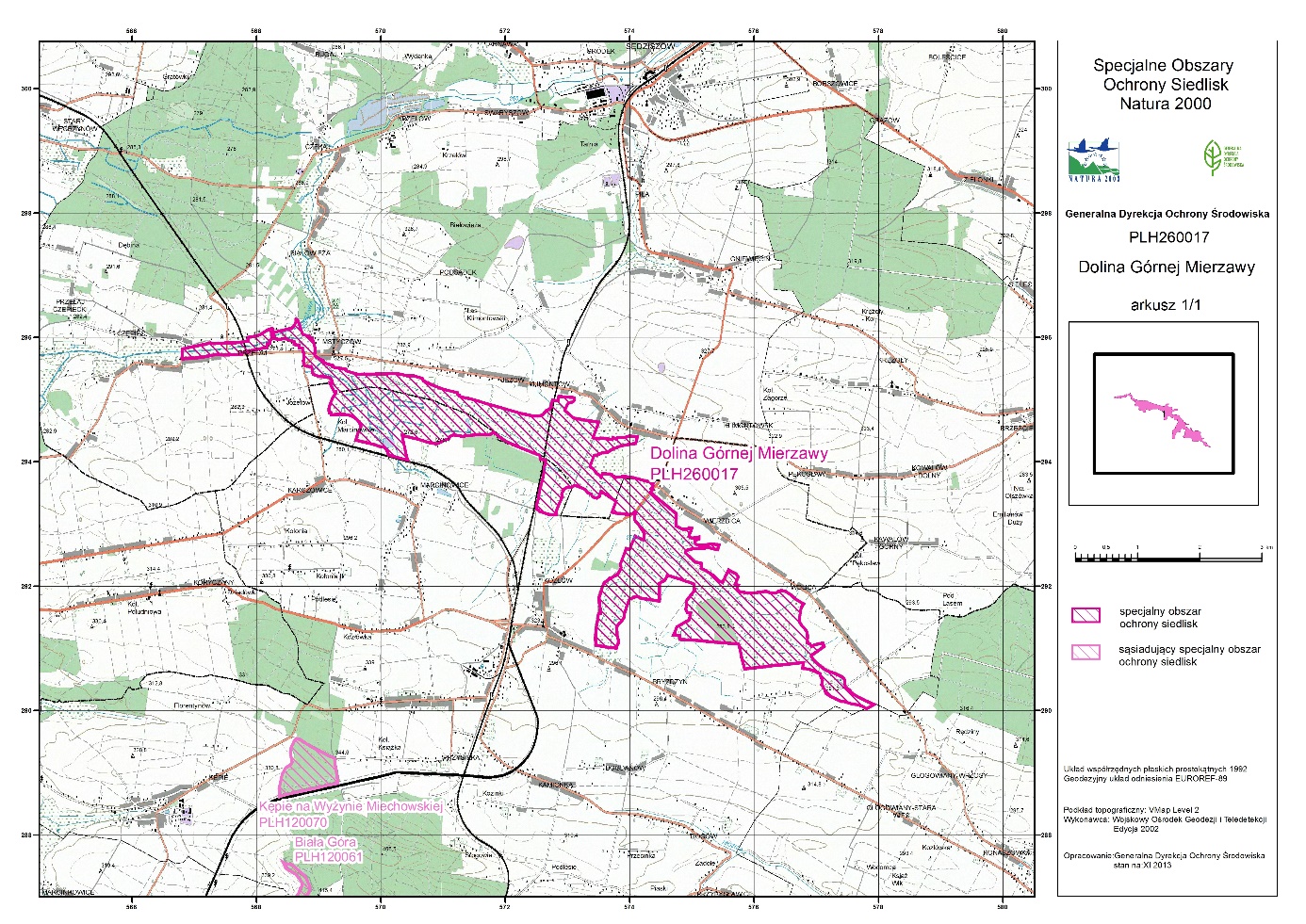 Załącznik Nr 3 do Zarządzenia Regionalnego Dyrektora Ochrony Środowiska w Kielcach i Regionalnego Dyrektora Ochrony Środowiska w Krakowie z dnia 7 czerwca 2022 r. w sprawie ustanowienia planu zadań ochronnych dla obszaru Natura 2000 Dolina Górnej Mierzawy PLH260017IDENTYFIKACJA ISTNIEJĄCYCH I POTENCJALNYCH ZAGROŻEŃ DLA ZACHOWANIA WŁAŚCIWEGO STANU OCHRONY PRZEDMIOTÓW OCHRONY 
W OBSZARZE NATURA 2000Załącznik Nr 4 do Zarządzenia Regionalnego Dyrektora Ochrony Środowiska w Kielcach i Regionalnego Dyrektora Ochrony Środowiska w Krakowie z dnia 7 czerwca 2021 r. w sprawie ustanowienia planu zadań ochronnych dla obszaru Natura 2000 Dolina Górnej Mierzawy PLH260017CELE DZIAŁAŃ OCHRONNYCH*   Parametry skali FV, U1, U2 oraz opisy wskaźników wynikają z metodyki monitoringu przygotowanej przez GIOŚ dla poszczególnych siedlisk przyrodniczych  i gatunków,** Lokalizacja stanowisk zgodnie z dokumentacją do planu. Załącznik Nr 5 do Zarządzenia Regionalnego Dyrektora Ochrony Środowiska w Kielcach i Regionalnego Dyrektora Ochrony Środowiska w Krakowie z dnia 7 czerwca 2022 r. w sprawie ustanowienia planu zadań ochronnych dla obszaru Natura 2000 Dolina Górnej Mierzawy PLH260017DZIAŁANIA OCHRONNE ZE WSKAZANIEM PODMIOTÓW ODPOWIEDZIALNYCH ZA ICH WYKONANIE I OBSZARÓW ICH WDRAŻANIAW przypadku stwierdzenia przedmiotu ochrony w trakcie obowiązywania planu zadań ochronnych dla obszaru Natura 2000 Dolina Górnej Mierzawy PLH260017 na działkach niewskazanych w planie zadań ochronnych, po wykonaniu ekspertyzy przyrodniczej można realizować działania ochronne zgodne z niniejszym zarządzeniem właściwe dla stwierdzonego siedliska lub gatunku. 1) w rozumieniu rozporządzenia Ministra Środowiska z dnia 17 lutego 2010 r. w sprawie sporządzania projektu planu zadań ochronnych dla obszaru Natura 2000 (Dz. U. Nr 34, poz. 186 z późn. zm.)2) Działki ewidencyjne: Agencja Restrukturyzacji i Modernizacji Rolnictwa, baza LPIS (18.07.2016 r.)LOKALIZACJA WDRAŻANIA DZIAŁAŃ OCHRONNYCH – MAPA POGLĄDOWA(ARKUSZE 1-5)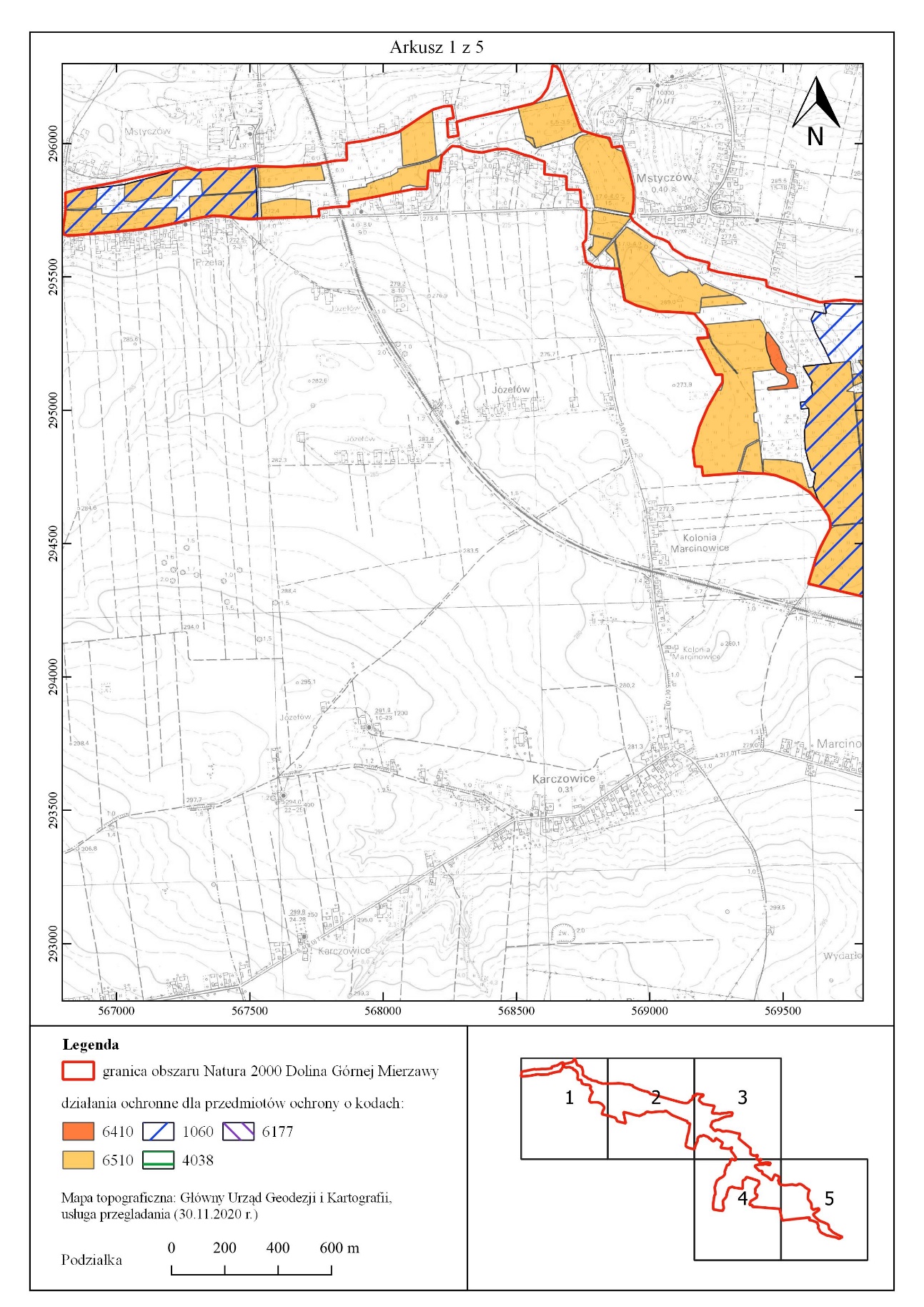 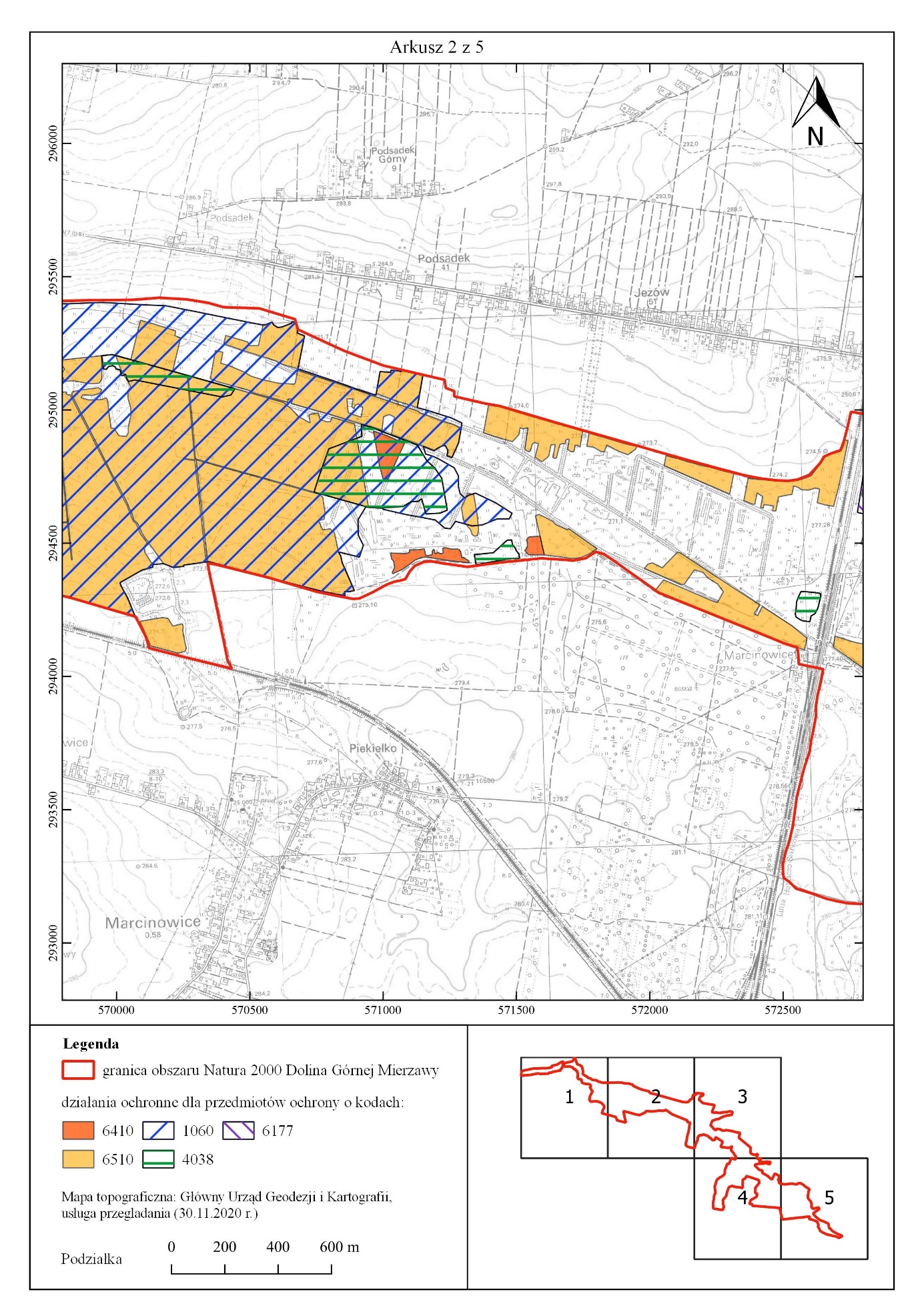 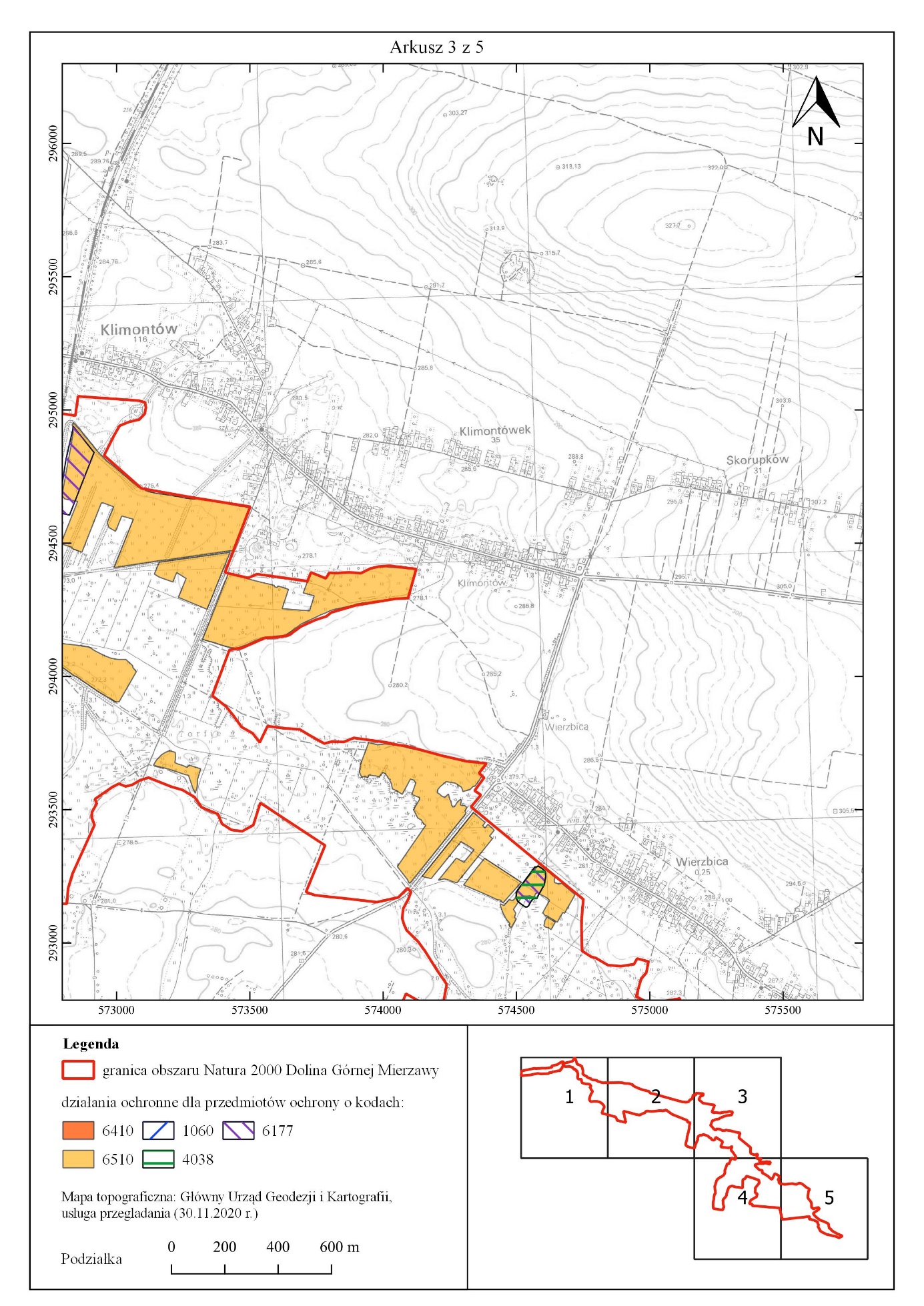 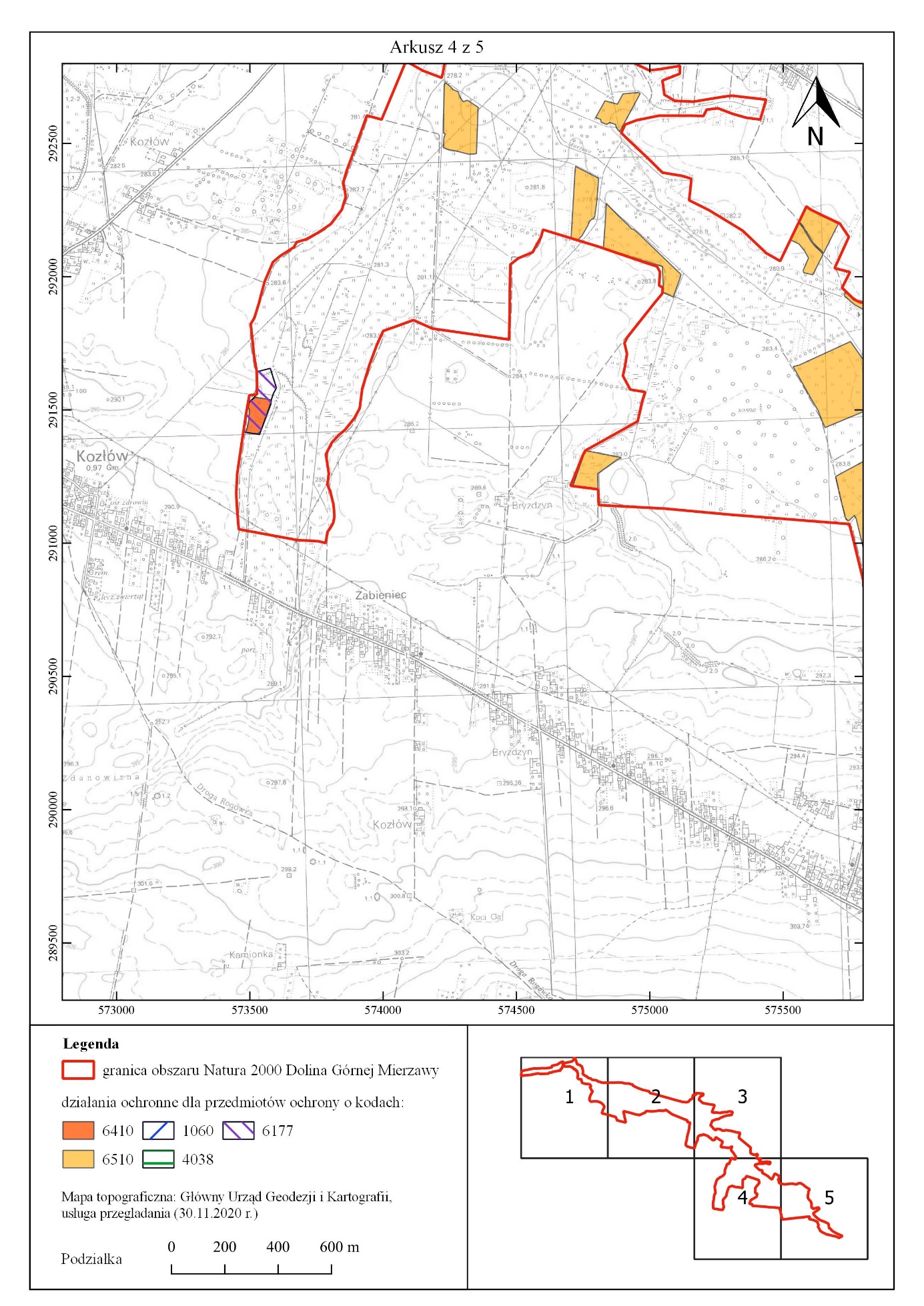 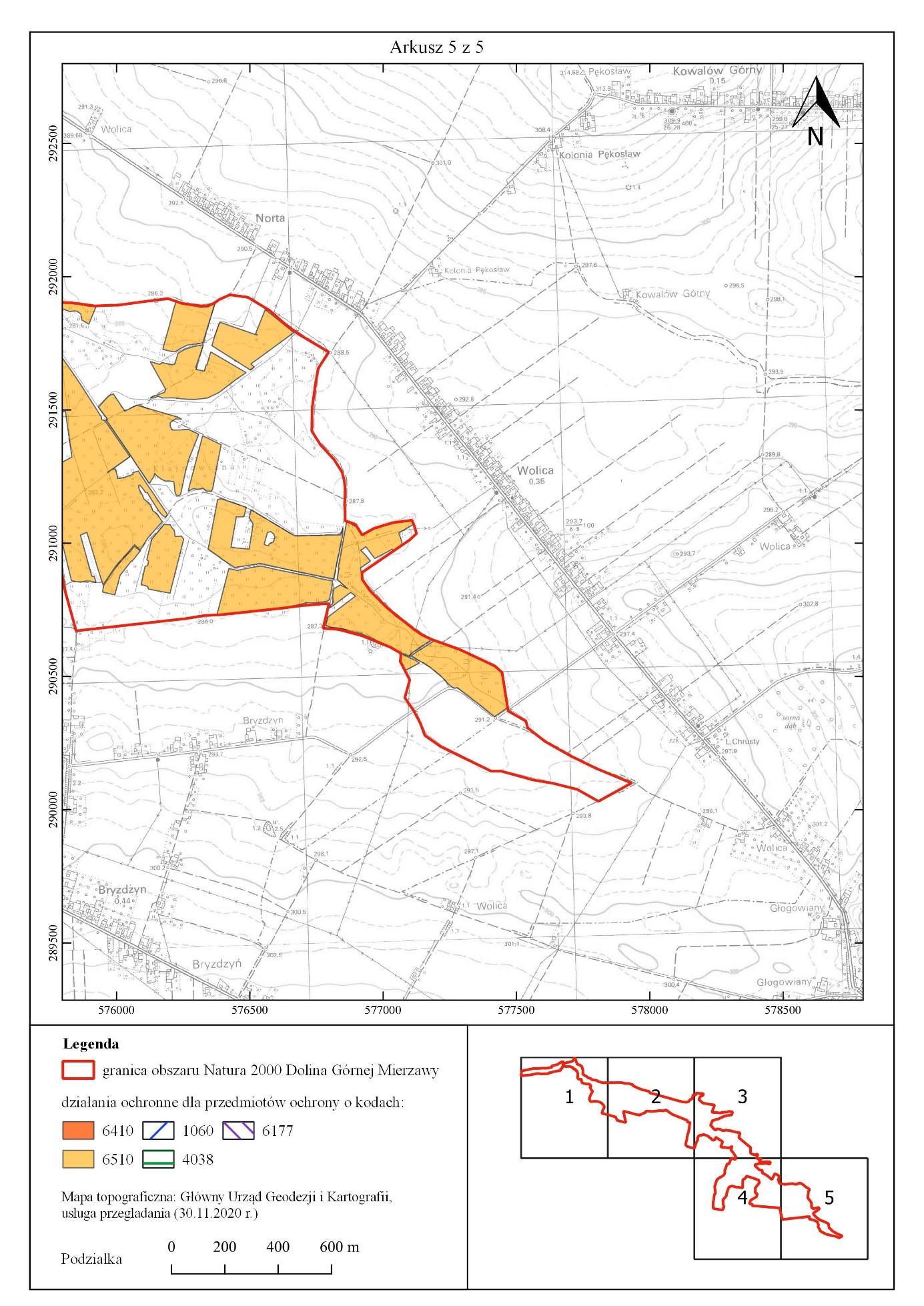 UzasadnienieZarządzenia Regionalnego Dyrektora Ochrony Środowiska w Kielcach i Regionalnego Dyrektora Ochrony Środowiska w Krakowiez dnia 7 czerwca 2022 r.w sprawie ustanowienia planu zadań ochronnych dla obszaru Natura 2000Dolina Górnej Mierzawy PLH260017Zgodnie z art. 28 ust. 5 ustawy z dnia 16 kwietnia 2004 roku o ochronie przyrody (Dz. U. z 2022 r., poz. 916) regionalny dyrektor ochrony środowiska ustanawia, w drodze aktu prawa miejscowego, w formie zarządzenia, plan zadań ochronnych dla obszaru Natura 2000. Plan zadań ochronnych sporządzany jest na 10 lat. Obszar Natura 2000 Dolina Górnej Mierzawy PLH260017 o powierzchni 912,44 ha został zatwierdzony decyzją Komisji Europejskiej 2011/64/UE jako obszar mający znaczenie dla Wspólnoty (Decyzja Komisji z dnia 10 stycznia 2011 r. w sprawie przyjęcia na mocy dyrektywy Rady 92/43/EWG czwartego zaktualizowanego wykazu terenów mających znaczenie dla Wspólnoty składających się na kontynentalny region biogeograficzny (notyfikowana jako dokument nr C(2010) 9669) (Dz. U. UE. L. 2011 Nr 33 poz. 146) (2011/64/UE). Obecnie obowiązuje Decyzja Wykonawcza Komisji (UE) 2022/231 z dnia 16 lutego 2022 r. w sprawie przyjęcia piętnastego zaktualizowanego wykazu terenów mających znaczenie dla Wspólnoty składających się na kontynentalny region biogeograficzny (notyfikowana jako dokument nr C(2022) 854), Dz. Urz. UE L 39/14 z dnia 21 lutego  2022 r.  Obszar mający znaczenie dla Wspólnoty projektowany specjalny obszar ochrony siedlisk Dolina Górnej Mierzawy PLH260017 położony jest na terenie woj. świętokrzyskiego (w jego południowo-zachodniej części i obejmuje część gminy Sędziszów) i małopolskiego (w jego północnej części i obejmuje część gminy Kozłów i Książ Wielki). Obszar zaprojektowano w celu zachowania we właściwym stanie ochrony następujących siedlisk przyrodniczych i gatunków zwierząt wymienionych w Załącznikach I i II Dyrektywy Rady 92/43/EWG z dnia 21 maja 1992 r. w sprawie ochrony siedlisk przyrodniczych oraz dzikiej fauny i flory (Dz. U. UE-sp.15-2-102 ze zm.):Siedliska przyrodnicze:3130 Brzegi lub osuszane dna zbiorników wodnych ze zbiorowiskami z Littorellatea, Isoëto- Nanojuncetea6410 Zmiennowilgotne łąki trzęślicowe Molinion6510 Niżowe i górskie świeże łąki użytkowane ekstensywnie Arrhenatherion elatioris;Gatunki zwierząt:1060 Czerwończyk nieparek Lycaena dispar4038 Czerwończyk fioletek Lycaena helle6177 Modraszek telejus Phengaris teleius Projekt planu zadań ochronnych (zwany dalej PZO) został sporządzony z uwzględnieniem wymagań określonych w art. 28 ust. 10 ustawy o ochronie przyrody oraz zgodnie z zapisami rozporządzenia Ministra Środowiska z dnia 17 lutego 2010 r.  w sprawie sporządzania projektu planu zadań ochronnych dla obszaru Natura 2000 (Dz. U. Nr 34, poz. 186 ze zm.), w celu utrzymania lub odtworzenia właściwego stanu przedmiotów ochrony.Przed opracowaniem projektu PZO zlecono opracowanie zewnętrznej firmie stosownej ekspertyzy dla obszaru Natura 2000. Ekspertyza obejmowała przeprowadzenie inwentaryzacji przyrodniczej pozwalającej uzyskać aktualną wiedzę o przedmiotach ochrony, w tym o ich występowaniu oraz stanie ochrony, przeanalizowano także potrzebę zmiany statusu przedmiotów ochrony. W trakcie ww. prac terenowych zweryfikowano listę przedmiotów ochrony w obszarze podanych w Standardowym Formularzu Danych - SDF-ie i zaproponowano zmianę polegającą na usunięciu siedliska 3130 brzegi lub osuszane dna zbiorników wodnych ze zbiorowiskami z Littorellatea, Isoëto-Nanojuncetea z uwagi na pierwotny błąd naukowy. Na etapie wyznaczania obszaru wskazywane było to siedlisko jednak z uwagi na brak większych rzek i nie użytkowanie stawów znajdujących się w obszarze jego obecność nie została potwierdzona w trakcie prac terenowych do projektu planu zadań ochronnych. Zgodnie z poradnikiem dotyczącym tego siedliska wykształca się ono w zasięgu starorzeczy, jezior, stawów, gdzie dochodzi do okresowego odsłonięcia mulistego dna  lub na stawach rybnych przez dłuższy czas nie zalewanych wodami. W obszarze Doliny Górnej Mierzawy brak jest takich układów ekologicznych, brak jest również innych liczących się zbiorników wód. W związku z powyższym wystąpiono do Generalnej Dyrekcji Ochrony Środowiska ze stosownym wnioskiem.  Obecnie trwa oczekiwanie na akceptację propozycji zmiany w GDOŚ.  W toku prac zweryfikowana została wielkość powierzchni zajmowanej przez poszczególne siedliska.  Największa różnica w powierzchni zajmowanej przez poszczególne siedliska dot. siedliska 6410 Zmiennowilgotne łąki trzęślicowe (Molinion). W obecnym SDF jego powierzchnia to 164,32 ha. Jednak w trakcie inwentaryzacji w 2018 i 2019 r. prowadzonej na potrzeby opracowania ekspertyzy przyrodniczej,  siedlisko to zlokalizowano w obszarze jedynie  na 5 płatach o łącznej powierzchni ok. 4 ha, reprezentowane przez podtyp 6410-1 Zmiennowilgotne łąki olszewnikowo-trzęślicowe Selino carvifoliae Molinietum. W przeszłości siedliska tego typu łąk wykształcały się głównie w obniżeniach Mierzawy i jej dopływów. Obecnie zachowały się jedynie niewielkie rozproszone stanowiska trzęślicy modrej Molinia caerulea, goździka pysznego Dianthus superbus, bukwicy zwyczajnej Betonica officinalis. W miarę dobrze zachowane powierzchnie łąk zmiennowilgotnych występują między Mstyczowem a Marcinowicami, natomiast pozostałe powierzchnie wykazane na etapie tworzenia obszaru Natura 2000 uznano za niereprezentatywne oraz błędnie zakwalifikowane. Zbiorowiska roślinne w zabagnionych fragmentach doliny rzeki Mierzawy i jej dopływów wykazują dużą lokalną zmienność. Na niewielkiej przestrzeni istnieją obok siebie siedliska bagienne, ziemnowodne i lądowe wilgotne. Wynika to ze zróżnicowanych stosunków wodnych. U podstaw tej zmienności hydrologicznej kładą się działania takie jak dawne wydobycie torfu, które doprowadziło miejsca wyeksploatowane do stałego zalania przez wodę oraz przeprowadzone melioracje, co spowodowało odwodnienie wyżej położonych partii terenu i znacznie obniżyło lustro wody w miejscach poeksploatacyjnych torfu. Bez wątpienia duży wpływ na charakter zbiorowisk roślinnych w tym obszarze ma również działalność bobrów, które występują powszechnie; budują tamy i żeremia. Ich działalność powoduje, że znaczne obszary są obecnie stale zalane.  Wniosek o dokonanie zmian w tym  zakresie został złożony do Generalnej Dyrekcji Ochrony Środowiska.  Obecnie trwa oczekiwanie na akceptację propozycji zmiany w GDOŚ. Dokonano analizy stanu zachowania każdego przedmiotu ochrony w obszarze Natura 2000, zidentyfikowano i przeanalizowano zagrożenia oraz zdefiniowano cele zakładane do osiągnięcia w ciągu obowiązywania planu, zaproponowano działania ochronne. Dane zostały zobrazowanie w formie tekstowej oraz graficznej, w tym w systemie GIS. Ustalono, że nadrzędnym celem jest utrzymanie i tam gdzie jest to niezbędne i możliwe poprawa stanu ochrony przedmiotów ochrony. Zaplanowano również monitoring stanu ochrony przedmiotów ochrony oraz monitoring realizacji celów działań ochronnych. Nie wskazano konieczności zmiany granic obszaru. Obszar Natura 2000 Dolina Górnej Mierzawy położony na gruntach prywatnych oraz PGL LP Nadleśnictwo Miechów.Na potrzeby opracowania projektu PZO przeanalizowano wiele dokumentów, szczególną uwagę poświęcono dokumentom planistycznym – studiom uwarunkowań i kierunków zagospodarowania przestrzennego oraz miejscowym planom zagospodarowania przestrzennego w granicach obszaru Natura 2000. Nie stwierdzono potrzeby wskazania zmian do ww. dokumentów planistycznych. Z uwagi na przeprowadzoną inwentaryzację oraz wyniki prac terenowych i kameralnych a także zaproponowane działania nie stwierdzono potrzeby sporządzania planu ochrony dla tego obszaru Natura 2000. W związku z opracowywaniem projektu PZO dla obszaru Natura 2000 został powołany Zespół Lokalnej Współpracy (ZLW) ds. tworzenia projektu PZO. W ramach prac ZLW zostały zorganizowane dwa jednodniowe spotkania w formie warsztatów w dniach 10 września i 24 września 2020 r. Informacja o spotkaniach ZLW została przekazana zainteresowanym drogą elektroniczną oraz listownie. Zaproszenia przesłano do wskazanych przez wójtów pracowników Urzędów Gmin: Książ Wielki i Kozłów oraz Urzędu Miejskiego w Sędziszowie. ZLW stanowili m.in. przedstawiciele lokalnych jednostek samorządowych, Lasów Państwowych, lokalnej społeczności, użytkowników gruntów położonych w granicach obszaru Natura 2000. Podczas spotkań omówiono zasady pracy nad projektem planu zadań ochronnych, przedstawiono obecny stan wiedzy o obszarze i jego przedmiotach ochrony. Analizowano informacje o uwarunkowaniach przyrodniczych, które mogą być pomocne w tworzeniu PZO. Poza tym omawiano istniejące i potencjalne zagrożenia jakie zidentyfikowano w obszarze. Uzgodniono także cele ochrony, ustalono działania ochronne oraz określono zasady monitoringu działań ochronnych i stanu przedmiotów ochrony. Ustanowienie PZO poprzedzone zostało przeprowadzeniem postępowania z udziałem społeczeństwa. W siedzibie Regionalnej Dyrekcji Ochrony Środowiska w Kielcach oraz Regionalnej Dyrekcji Ochrony Środowiska w Krakowie (na tablicach ogłoszeń), w Biuletynie Informacji Publicznej RDOŚ w Kielcach i RDOŚ w Krakowie oraz w dziennikach: Echo Dnia o zasięgu województwa świętokrzyskiego oraz Gazeta Krakowska o zasięgu województwa małopolskiego ukazało się obwieszczenie Regionalnego Dyrektora Ochrony Środowiska w Kielcach działającego w porozumieniu z Regionalnym Dyrektorem Ochrony Środowiska w Krakowie, z dnia 3 grudnia 2020 r. o możliwości składania uwag i wniosków do projektu planu zadań ochronnych dla przedmiotowego obszaru Natura 2000 w terminie od 9 grudnia  2020 r. do 31 grudnia 2020 r. Obwieszczenie zostało również przekazane w celu jego upublicznienia m.in. do właściwych terytorialnie Urzędów Gmin. Zgłaszanie uwag i wniosków możliwe było w formie ustnej do protokołu lub poprzez wysłanie listu pocztą tradycyjną lub elektroniczną e-PUAP, pocztą e-mail pod wskazany w ww. obwieszczeniu adres. Na etapie konsultacji społecznych do projektu planu zadań ochronnych dla obszaru Natura 2000  wpłynęły następujące uwagi:W związku z powyższym projekt dokumentu poddano ponownym konsultacjom społecznym. W siedzibie Regionalnej Dyrekcji Ochrony Środowiska w Kielcach oraz Regionalnej Dyrekcji Ochrony Środowiska w Krakowie (na tablicach ogłoszeń), w Biuletynie Informacji Publicznej RDOŚ w Kielcach i RDOŚ w Krakowie oraz w dziennikach: Echo Dnia o zasięgu województwa świętokrzyskiego oraz Gazeta Krakowska o zasięgu województwa małopolskiego (w dniu 13 grudnia 2021 r.)  ukazało się obwieszczenie Regionalnego Dyrektora Ochrony Środowiska w Kielcach działającego w porozumieniu z Regionalnym Dyrektorem Ochrony Środowiska w Krakowie z dnia 9 grudnia 2021 r. o możliwości ponownego składania uwag i wniosków do projektu planu zadań ochronnych dla przedmiotowego obszaru Natura 2000 w terminie od 15 grudnia 2021 r. do 7 stycznia 2022 r. Obwieszczenie zostało również przekazane w celu jego upublicznienia m.in. do właściwych terytorialnie Urzędów Gmin. Zgłaszanie uwag i wniosków możliwe było w formie ustnej do protokołu lub poprzez wysłanie listu pocztą tradycyjną lub elektroniczną e-PUAP, pocztą e-mail pod wskazany w ww. obwieszczeniu adres. Na etapie powtórnych konsultacji społecznych do projektu planu zadań ochronnych dla obszaru Natura 2000 nie wpłynęły uwagi.Projekt zarządzenia został na podstawie art. 97 ust. 3 ustawy o ochronie przyrody oraz § 3 Zarządzenia Nr 9/2020 Regionalnego Dyrektora Ochrony Środowiska w Kielcach z dnia 3 sierpnia 2020 r. w sprawie powołania Regionalnej Rady Ochrony Przyrody w Kielcach zaopiniowany przez Regionalną Radę Ochrony Przyrody w Kielcach – Uchwała Nr 7/2022 z dnia 28 lutego 2022  r. Projekt zarządzenia został na podstawie art. 59 ust. 2 ustawy z dnia 23 stycznia 2009 roku o wojewodzie i administracji rządowej w województwie (tj. Dz. U. 2019 r., poz. 1464), uzgodniony przez Wojewodę Świętokrzyskiego pismem znak: PNK.II.0521.17.2022 z dnia 15.03.2022 r. i Wojewodę Małopolskiego pismem znak: WR-II.710.14.2022.MG z dnia 13.04.2022 r.Ocena skutków regulacji:1. Cel wprowadzenia zarządzenia.Celem wprowadzenia regulacji jest wypełnienie delegacji ustawowej zawartej w art. 28 ust. 5 ustawy z dnia 16 kwietnia 2004 r. o ochronie przyrody (t.j. Dz. U. z 2022 r., poz. 916).2. Podmioty, na które oddziałuje akt normatywny.Zarządzenie będzie bezpośrednio oddziaływać na Regionalną Dyrekcję Ochrony Środowiska w Kielcach i Krakowie a także właścicieli i zarządców terenu, na którym znajduje się obszar Natura 2000.3. Konsultacje społeczne.W opiniowaniu i konsultowaniu zarządzenia w sprawie ustanowienia planu zadań ochronnych uczestniczyli członkowie Zespołu Lokalnej Współpracy oraz społeczeństwo, na zasadach określonych w ustawie z dnia 3 października 2008 r. o udostępnianiu informacji o środowisku i jego ochronie, udziale społeczeństwa w ochronie środowiska oraz o ocenach oddziaływania na środowisko (t. j. Dz. U. 2021 poz. 247, z późn. zm.) oraz art. 28 ust. 3 ustawy z dnia 16 kwietnia 2004 r. o ochronie przyrody.4. Wpływ regulacji na sektor finansów publicznych, w tym budżet państwa i budżety jednostek samorządu terytorialnego.Realizacja działań ochronnych zawartych w niniejszym akcie prawnym będzie finansowana m.in. ze środków budżetu państwa w tym w części, której dysponentem jest sprawujący nadzór nad obszarem Natura 2000. Nie wyklucza się możliwości wykorzystania innych źródeł finansowania. Szacuje się, że potencjalny koszt realizacji wszystkich działań ochronnych zawartych w niniejszym planie w okresie 10 lat wyniesie łącznie około 10 000 000,00 zł. Koszt działań z zakresu monitoringu działań ochronnych i monitoringu stanu siedlisk szacunkowo wyniesie około 100 000,00 zł. 5. Wpływ regulacji na rynek pracy.Zarządzenie nie będzie miało wpływu na rynek pracy.6. Wpływ regulacji na konkurencyjność wewnętrzną i zewnętrzną gospodarki.Zarządzenie nie będzie miało wpływu na konkurencyjność wewnętrzną i zewnętrzną gospodarki.7. Wpływ regulacji na sytuację i rozwój regionów.Zarządzenie nie będzie miało wpływu na sytuację i rozwój regionów.8. Ocena pod względem zgodności z prawem Unii Europejskiej.Zarządzenie nie narusza zapisów zawartych w:„Dyrektywie Siedliskowej” - Dyrektywie Rady 79/43 z dnia 21 maja 1992 r. w sprawie ochrony siedlisk przyrodniczych oraz dzikiej flory i fauny;„Dyrektywie Ptasiej” - Dyrektywie Parlamentu Europejskiego i Rady 2009/147/WE z dnia 30 listopada 2009 r. w sprawie ochrony dzikiego ptactwa.Lp.XY1.296030,11568804,672.296020,51568849,993.295986,45568858,914.295989,76568895,955.295907,90568921,966.295832,99568938,947.295789,34568940,278.295741,71568936,309.295729,25568927,0410.295708,93568938,8911.295653,05569010,8612.295641,20569048,9613.295629,35569071,8214.295604,79569087,0615.295574,31569136,1616.295559,92569195,4317.295552,53569224,0318.295529,44569219,1419.295518,43569256,3920.295503,59569340,4521.295487,71569437,0222.295463,90569439,0123.295420,22569585,7424.295404,98569638,2425.295414,29569729,6826.295409,00569782,3127.295411,75569912,5628.295413,44570064,9629.295421,06570159,7830.295415,14570261,3831.295402,44570341,8232.295385,50570401,9333.295381,27570534,8634.295340,63570669,4835.295301,84570680,5736.295221,80570853,8737.295166,22571002,2238.295112,88571230,8239.295082,40571235,0540.295070,54571267,2341.295051,07571266,3842.295023,98571383,2243.295014,77571437,2844.294948,62571661,7745.294813,16572137,6046.294779,29572262,0647.294754,74572355,2048.294742,91572416,2449.294736,11572470,3450.294733,65572519,4351.294738,65572554,1652.294756,43572599,0453.294802,15572640,5254.294825,01572654,0755.294837,71572682,8656.294848,72572715,8857.294880,89572727,7358.294932,54572741,2859.294968,46572749,6160.294992,94572754,9161.294978,39572845,5362.295051,07572855,5863.295034,98573083,3364.295028,21573107,0465.295008,81573110,1166.294985,03573105,3467.294963,86573085,0268.294955,40573047,7769.294940,68573011,5570.294902,32572989,7271.294829,56572953,3472.294705,63573093,4973.294672,13573280,7774.294637,05573501,5875.294389,82573406,7676.294369,50573493,9677.294383,90573526,1478.294377,12573576,9479.294357,28573716,0180.294390,35573729,2481.294367,86573784,8082.294389,03573798,6983.294387,70573823,8284.294390,67573872,4385.294387,28573916,4586.294404,90573952,1587.294412,68573985,0388.294415,22574025,6789.294402,92574124,1390.294293,78574093,7091.294291,13574045,4192.294266,66573897,2593.294239,54573804,6494.294225,57573787,7695.294212,02573746,2796.294187,47573692,0897.294155,53573647,8898.294147,59573609,5199.294144,29573555,77100.294122,28573506,66101.294107,04573470,26102.294099,31573423,64103.293927,54573359,34104.293886,90573410,99105.293851,34573439,78106.293809,86573469,41107.293787,00573510,05108.293752,28573537,14109.293813,56573566,52110.293805,62573624,35111.293801,39573687,00112.293779,38573723,41113.293748,05573779,29114.293755,67573808,08115.293753,98573852,11116.293769,22573890,21117.293752,28574012,97118.293742,25574057,81119.293739,89574079,69120.293732,84574109,89121.293720,44574155,34122.293702,56574220,83123.293681,23574313,61124.293673,95574384,22125.293672,99574387,71126.293636,95574359,61127.293619,75574378,79128.293571,09574343,17129.293555,01574366,88130.293510,61574329,84131.293447,48574405,83132.293163,00574751,27133.293132,25574747,88134.293080,66574743,91135.292970,20574745,90136.292947,71574780,30137.292943,71574796,99138.292916,62574842,71139.292912,39574891,81140.292920,01574940,92141.292941,09574952,94142.292929,85574995,27143.292888,17574987,33144.292866,35574968,15145.292798,22574948,97146.292775,06574996,59147.292777,77575031,51148.292791,31575113,64149.292761,68575112,79150.292736,28575047,60151.292682,94575055,22152.292660,08575094,17153.292656,69575162,75154.292673,63575265,19155.292679,55575307,53156.292664,60575436,46157.292589,86575414,63158.292596,58575362,56159.292610,97575311,76160.292632,14575255,88161.292627,06575213,55162.292603,35575201,69163.292604,20575154,28164.292604,20575034,05165.292587,27574951,08166.292571,18574907,90167.292539,85574893,51168.292521,23574912,13169.292447,57574990,03170.292390,84575047,60171.292378,14575122,95172.292367,61575156,00173.292336,65575153,43174.292286,99575147,73175.292249,45575222,86176.292173,25575348,17177.292088,58575437,07178.292058,70575489,38179.292263,84575587,78180.292252,83575602,17181.292227,43575652,97182.292199,49575713,08183.292149,54575746,95184.292031,85575693,61185.292017,46575751,18186.291958,19575721,55187.291943,80575736,79188.291914,16575767,27189.291903,26575792,33190.291902,60575823,42191.291899,29575855,17192.291890,46575917,98193.291893,34576005,98194.291907,39576109,32195.291917,55576193,99196.291899,95576245,43197.291892,15576298,13198.291889,37576336,71199.291900,62576365,81200.291915,01576386,18201.291931,94576425,13202.291922,63576492,86203.291873,52576574,14204.291821,88576632,56205.291784,62576682,52206.291717,39576795,76207.291655,08576756,18208.291597,51576746,02209.291502,68576733,32210.291420,56576732,47211.291369,76576764,64212.291312,58576816,93213.291266,46576845,92214.291235,85576853,97215.291212,28576856,93216.291166,39576856,62217.291143,91576855,29218.291120,75576857,28219.291084,37576857,28220.291070,48576896,30221.291030,80576921,44222.291055,93576966,42223.291077,10577037,20224.291086,12577108,39225.291062,42577117,71226.291036,09577125,17227.291012,46577099,92228.290889,70576920,43229.290863,45576922,12230.290821,11576951,21231.290756,29577016,03232.290679,72577111,78233.290656,86577143,95234.290638,55577182,72235.290600,98577287,04236.290539,33577418,86237.290514,62577446,21238.290370,00577469,13239.290332,29577535,27240.290306,34577542,73241.290255,54577607,93242.290202,65577701,30243.290156,48577795,04244.290099,75577931,35245.290031,17577807,74246.290076,05577728,15247.290098,91577636,71248.290111,37577562,39249.290144,44577442,67250.290144,44577404,97251.290236,07577216,77252.290278,40577156,65253.290325,81577138,87254.290370,69577115,17255.290419,80577081,30256.290486,68577099,92257.290556,11577064,36258.290586,59577066,90259.290609,45577027,11260.290652,63576920,43261.290676,25576832,14262.290680,57576774,80263.290772,86576796,82264.290772,01576769,72265.290765,24576692,68266.290755,92576621,56267.290731,15576388,96268.290728,83576332,00269.290716,98576260,03270.290670,96575848,55271.290842,28575800,93272.290860,14575800,93273.291025,50575760,58274.291071,14575748,67275.291073,13575731,47276.291107,29575299,06277.291130,01575053,48278.291142,85574808,84279.291202,12574806,30280.291215,34574702,90281.291273,55574726,72282.291331,76574749,87283.291347,63574758,47284.291409,15574868,93285.291457,44574954,92286.291532,18574971,46287.291567,24574982,70288.291576,50574927,14289.291627,99574899,43290.291661,86574907,05291.291710,96574914,67292.291750,76574905,36293.291771,92574915,52294.291799,02574936,69295.291904,85575020,51296.291936,18575046,75297.291959,04575049,29298.291966,66575035,75299.291990,36575036,59300.292018,30575038,29301.292038,62575027,28302.292050,48574990,03303.292113,13574807,15304.292176,63574599,71305.292148,69574592,09306.292118,21574575,16307.292091,78574560,69308.292069,29574507,11309.292045,40574476,95310.291764,35574472,72311.291805,36574184,98312.291837,12574113,73313.291828,65574090,02314.291812,56574045,99315.291796,48574000,27316.291744,51573976,62317.291667,78573948,18318.291579,73573921,53319.291506,07573912,22320.291468,82573891,90321.291425,64573857,19322.291405,32573833,48323.291378,22573808,08324.291333,35573785,22325.291306,26573789,45326.291261,38573796,22327.291219,90573791,15328.291194,50573801,31329.291144,54573814,01330.291100,52573817,39331.291075,12573812,31332.291041,25573791,15333.291000,61573784,37334.291007,38573756,43335.291011,62573678,54336.291052,26573458,40337.291134,38573451,63338.291188,57573449,09339.291258,84573452,48340.291340,97573464,33341.291488,29573486,34342.291555,18573498,20343.291557,72573526,14344.291594,97573526,98345.291643,23573526,14346.291708,42573515,13347.291761,76573510,05348.291822,72573503,28349.291844,74573516,82350.291900,62573534,11351.291944,27573545,35352.291982,64573555,93353.292055,40573587,02354.292077,89573614,14355.292099,05573647,21356.292110,59573664,99357.292130,06573676,00358.292140,22573710,71359.292166,47573758,12360.292197,80573803,84361.292251,99573845,33362.292300,25573859,73363.292323,11573856,34364.292351,05573849,57365.292397,61573863,11366.292477,20573892,75367.292605,05573939,31368.292589,81573994,35369.292809,09574085,79370.292773,53574148,44371.292746,62574219,38372.292762,53574223,79373.292805,49574231,28374.292844,52574238,56375.292895,45574203,47376.292920,85574187,39377.292968,27574157,75378.293005,52574130,66379.293047,01574088,33380.293067,43574079,15381.293092,57574071,21382.293129,13574075,63383.293163,85574094,25384.293191,12574104,94385.293205,01574091,05386.293170,62574057,32387.293161,31574014,67388.293152,84573976,57389.293158,71573926,35390.293166,39573860,57391.293173,16573794,53392.293179,09573743,73393.293190,94573710,71394.293365,75573782,15395.293375,71573766,98396.293525,16573539,40397.293441,82573512,94398.293418,69573471,10399.293423,77573431,31400.293446,63573395,75401.293483,49573379,98402.293508,44573319,55403.293546,99573292,67404.293574,11573247,03405.293585,49573206,94406.293620,20573119,74407.293610,04573087,56408.293604,57573078,27409.293593,11573058,78410.293587,18573034,22411.293597,34573008,82412.293585,49572985,12413.293539,77572919,08414.293522,83572925,85415.293507,59572917,38416.293490,66572908,07417.293469,49572907,22418.293442,40572917,38419.293258,67572834,41420.293204,49572818,32421.293146,81572813,78422.293146,91572785,30423.293148,13572745,64424.293155,38572706,56425.293165,54572663,38426.293185,86572606,66427.293203,64572549,08428.293227,35572525,38429.293244,28572502,52430.293267,14572499,98431.293295,08572499,13432.293339,11572509,29433.293381,44572523,68434.293440,71572537,23435.293503,36572545,70436.293547,39572551,62437.293618,51572569,40438.293662,54572581,26439.293718,41572599,88440.293756,52572604,96441.293796,31572613,43442.293851,34572623,59443.293888,60572623,59444.293929,24572629,52445.293976,65572641,37446.294027,45572650,68447.294046,08572559,24448.294080,79572557,55449.294108,50572553,43450.294109,35572550,75451.294124,66572502,69452.294132,85572482,87453.294144,06572455,78454.294147,10572448,20455.294186,59572349,64456.294228,82572244,98457.294268,29572146,91458.294313,90572034,17459.294326,60572016,31460.294351,41571981,43461.294439,47571857,58462.294459,12571826,71463.294459,46571826,17464.294467,72571798,09465.294443,16571759,14466.294434,70571710,88467.294438,08571677,01468.294443,16571591,50469.294433,85571504,29470.294427,92571441,64471.294416,07571353,59472.294410,99571316,33473.294417,76571271,46474.294424,54571223,20475.294432,02571181,29476.294430,04571153,51477.294414,82571118,45478.294393,00571099,27479.294365,27571083,50480.294360,19571066,57481.294355,96571043,71482.294344,95571014,07483.294315,32570959,89484.294292,46570910,78485.294290,76570887,07486.294300,08570838,81487.294317,01570753,30488.294340,72570672,02489.294371,20570567,88490.294401,68570445,96491.294418,61570377,38492.294425,38570341,82493.294386,44570348,59494.294290,76570368,91495.294135,03570401,43496.294057,93570417,17497.294029,14570433,26498.294074,02570248,68499.294106,19570122,53500.294147,68570110,68501.294208,64570079,35502.294224,72570070,04503.294249,28569984,52504.294294,15569831,28505.294349,18569595,06506.294409,30569612,84507.294444,86569623,00508.294484,65569639,08509.294556,62569677,18510.294576,94569678,03511.294603,18569670,41512.294649,75569639,08513.294692,08569600,98514.294729,02569544,18515.294755,48569474,07516.294762,36569432,50517.294764,05569333,44518.294754,15569199,56519.294788,55569195,59520.294789,21569169,79521.294807,23569167,49522.294852,95569162,41523.294936,77569185,27524.295012,97569218,29525.295072,24569252,16526.295105,26569273,32527.295133,98569272,25528.295132,91569247,18529.295255,76569184,34530.295271,51569178,16531.295272,74569219,40532.295304,49569214,11533.295326,98569198,24534.295344,86569181,04535.295361,80569168,34536.295366,03569127,70537.295369,42569068,43538.295370,27569029,48539.295393,12568949,90540.295413,63568905,21541.295470,51568895,29542.295530,04568884,04543.295533,67568829,67544.295538,75568791,57545.295556,53568761,09546.295589,55568755,16547.295625,96568749,24548.295638,66568761,09549.295651,36568761,09550.295680,15568762,78551.295750,97568761,67552.295763,54568744,48553.295826,62568739,08554.295827,47568688,27555.295876,65568687,59556.295885,25568604,91557.295931,61568606,15558.295940,07568582,44559.295951,93568553,65560.295957,85568529,95561.295967,17568502,01562.295979,87568466,45563.295979,02568425,81564.295966,32568371,62565.295969,71568338,60566.295975,63568311,51567.295988,33568287,80568.295990,87568259,01569.295974,79568240,39570.295954,47568220,07571.295897,82568212,66572.295899,14568170,33573.295830,01568165,03574.295829,69568116,09575.295815,61568042,27576.295803,76567988,08577.295781,75567871,24578.295764,81567872,93579.295762,27567817,90580.295754,65567757,79581.295727,56567761,17582.295724,17567687,51583.295720,79567568,13584.295718,25567524,11585.295717,40567497,86586.295719,09567460,61587.295727,56567410,65588.295730,10567361,55589.295723,33567320,06590.295710,63567259,10591.295697,93567201,53592.295684,83567136,47593.295675,57567067,01594.295666,30566954,57595.295656,44566847,62596.295655,59566814,60597.295658,98566801,90598.295680,15566799,36599.295702,16566801,90600.295728,41566806,13601.295754,65566808,67602.295815,61566807,82603.295824,08566839,15604.295828,31566857,78605.295857,10567005,94606.295899,43567206,61607.295910,44567265,03608.295899,80567307,12609.295906,41567381,87610.295905,36567433,51611.295915,68567522,10612.295912,37567633,22613.295923,14567749,32614.295935,84567820,44615.295938,16567864,07616.296001,00567862,09617.296011,59567935,51618.296032,09568021,50619.296042,66568056,83620.296101,55568144,53621.296128,00568188,19622.296139,91568229,20623.296141,23568256,98624.296096,25568264,92625.296091,62568239,78626.296023,49568243,75627.296030,11568282,78628.296081,70568275,50629.296095,01568324,21630.296121,26568442,74631.296135,65568502,01632.296150,89568562,97633.296173,75568593,45634.296206,77568616,31635.296252,49568629,86636.296292,05568634,67637.296288,74568650,55638.296269,43568665,42639.296179,68568696,74640.296060,54568738,52641.296048,63568747,12642.296030,11568804,67643.296030,11568804,67Lp.Przedmiot ochronyZagrożeniaZagrożeniaOpis zagrożeniaLp.Przedmiot ochronyIstniejącePotencjalneOpis zagrożeniaSiedliska przyrodniczeSiedliska przyrodniczeSiedliska przyrodniczeSiedliska przyrodniczeSiedliska przyrodnicze13130 Brzegi lub osuszane dna zbiorników wodnych ze zbiorowiskami z Littorelletea, Isoëto-NanojunceteaNie określa się. Weryfikacja występowania siedliska przyrodniczego w obszarze.Nie określa się. Weryfikacja występowania siedliska przyrodniczego w obszarze.Nie określa się. Weryfikacja występowania siedliska przyrodniczego w obszarze.26410 Zmiennowilgotne łąki trzęślicowe (Molinion)A03.03 Zaniechanie/brak koszenia A04.03 Zarzucenie pasterstwa, brak wypasuI02 Problematyczne gatunki rodzimeK02.01 Zmiana składu gatunkowego (sukcesja)K02.02 Nagromadzenie materii organicznejA03.03 Zaniechanie/brak koszenia A04.03 Zarzucenie pasterstwa, brak wypasuJ02.01 Zasypywanie terenu, melioracje i osuszanie - ogólnieK02.01 Zmiana składu gatunkowego (sukcesja)Zagrożenia istniejące: A03.03 Przekształcanie struktury siedliska na skutek procesów wtórnej sukcesji w wyniku zaprzestania dotychczasowego użytkowania kośnego. Długotrwałe zaprzestanie użytkowania prowadzi do zarastania siedliska przez drzewa i krzewy.A04.03 Przekształcanie struktury siedliska na skutek procesów wtórnej sukcesji będącej skutkiem zaprzestania wypasu i braku innych form użytkowania; stopniowo wkraczają drzewa i krzewy, co w konsekwencji prowadzi do zmniejszenia się powierzchni siedliska.I02 Wkraczanie gatunków ekspansywnych roślin zielnych (m.in. śmiałka darniowego Deschampsia caespitosa, jeżyn Rubus sp., pokrzywy zwyczajnej Urtica dioica). Ekspansja problematycznych gatunków rodzimych może prowadzić do ujednolicenia składu gatunkowego siedliska.K02.01 Porzucenie tradycyjnych sposobów użytkowania, powoduje zarastanie krzewami lub dominację ekspansywnych gatunków. Wiąże się to z zanikaniem licznych gatunków charakterystycznych oraz zaburzeniem struktury zbiorowisk i ich przekształceniem w inne typy zbiorowisk.K02.02 Nagromadzenie materii organicznej (wojłoku) skutkuje zmianą warunków siedliskowych.Zagrożenia potencjalne:A03.03 Zarzucenie lub brak koszenia spowoduje rozpoczęcie procesu sukcesji w kierunku zarośli, co doprowadzi do zmiany i zubożenia składu gatunkowego.A04.03 Zarzucenie pasterstwa, brak wypasu spowoduje rozpoczęcie procesu sukcesji w kierunku zarośli, co doprowadzi do ubożenia składu gatunkowego.J02.01 Fitocenozy te są wrażliwe 
na zmiany stosunków wodnych, szczególnie na osuszenie i zwiększenie ruchu wody w glebie.K02.01 Porzucenie tradycyjnego sposobu użytkowania, powodujące zarastanie krzewami lub dominację ekspansywnych gatunków. Wiąże się to z zanikaniem licznych gatunków charakterystycznych oraz zaburzeniem struktury zbiorowisk 
i ich przekształceniem w inne typy zbiorowisk.36510 Niżowe i górskie świeże łąki użytkowane ekstensywnie (Arrhenatherion elatioris)J03.01 Zmniejszenie lub utrata określonych cech siedliskaI02 Problematyczne gatunki rodzimeA03.03 Zaniechanie/brak koszeniaA04.03 Zarzucenie pasterstwa, brak wypasuK02.02 Nagromadzenie materii organicznejA03.03 Zaniechanie/brak koszeniaA04.03 Zarzucenie pasterstwa, brak wypasuK02.01 Zmiana składu gatunkowego (sukcesja)K02.02 Nagromadzenie materii organicznejA02 Zmiana sposobu uprawyZagrożenia istniejące: J03.01 Zagrożenie związane 
z niskim udziałem gatunków charakterystycznych fitocenoz reprezentujących siedlisko przyrodnicze w obszarze.I02 Wkraczanie gatunków ekspansywnych roślin zielnych (m.in. śmiałka darniowego Deschampsia caespitosa). Ekspansja problematycznych gatunków rodzimych prowadzi do ujednolicenia składu gatunkowego siedliska.A03.03 Zaprzestanie użytkowania kośnego, przy jednoczesnym braku innych form użytkowania (wypas) powoduje przekształcenie składu gatunkowego i struktury siedliska. A04.03 Zarzucenie pasterstwa, brak wypasu spowoduje rozpoczęcie procesu sukcesji w kierunku zarośli, co doprowadzi do ubożenia składu gatunkowego.K02.02 Ograniczenie lub uniemożliwienie kiełkowania gatunków zbiorowisk nieleśnych, często rzadkich i chronionych, na skutek gromadzenia się wojłoku w wyniku braku koszenia i spasania (naturalna eutrofizacja).Zagrożenia potencjalne:A03.03 Zaprzestanie użytkowania kośnego, przy jednoczesnym braku innych form użytkowania (wypas) może powodować przekształcenie składu gatunkowego i struktury siedliska. Długotrwały brak koszenia przejawia się opanowywaniem siedliska przez krzewy i drzewa.A04.03 Zaprzestanie wypasu, przy jednoczesnym braku innych form użytkowania (koszenie) może powodować przekształcenie składu gatunkowego i struktury siedliska; z czasem stopniowo wkraczają drzewa i krzewy.K02.01 Na powierzchniach wyłączonych z gospodarowania może dochodzić do ustępowanie gatunków związanych z danym siedliskiem na rzecz ekspansywnych gatunków charakteryzujących kolejne etapy sukcesji.K02.02 Ograniczenie lub uniemożliwienie kiełkowania gatunków zbiorowisk nieleśnych, często rzadkich i chronionych, 
na skutek gromadzenia się wojłoku w wyniku braku koszenia i spasania (naturalna eutrofizacja).A02 Istnieje ryzyko zaorywania, 
z uwagi na fakt, że sąsiednie działki są zaorywane/porzucanie łąk.Gatunki zwierzątGatunki zwierzątGatunki zwierzątGatunki zwierzątGatunki zwierząt11060 Czerwończyk nieparek Lycaena disparX Brak zagrożeń i naciskówK02.01 Zmiany składu gatunkowego (sukcesja)Brak zagrożeń istniejących.Zagrożenia potencjalne:K02.01 Odstąpienie od koszenia może powodować uruchomienie przemian sukcesyjnych. Na powierzchniach wyłączonych z gospodarowania może dochodzić do zmiany charakteru siedliska, co spowoduje wycofanie się rośliny pokarmowej motyla.24038 Czerwończyk fioletekLycaena helleI02 Problematyczne gatunki rodzimeK02.01 Zmiany składu gatunkowego (sukcesja)K02.01 Zmiany składu gatunkowego (sukcesja)Zagrożenia istniejące:I02 Zarastanie powierzchni ekspansywnymi bylinami - skrzyp błotny Equisetum palustre, wyczyniec łąkowy Alopecurus pratensis, wiązówka błotna Filipendula ulmaria, śmiałek darniowy Deschampsia caespitosa.K02.01 Odstąpienie od koszenia powoduje uruchomienie przemian sukcesyjnych. Na powierzchniach wyłączonych z gospodarowania może dochodzić do zmiany charakteru siedliska, co spowoduje wycofanie się rośliny pokarmowej motyla.Zagrożenie potencjalne:K02.01 Odstąpienie od koszenia może powodować uruchomienie przemian sukcesyjnych. Na powierzchniach wyłączonych z gospodarowania może dochodzić do zmiany charakteru siedliska, co spowoduje wycofanie się rośliny pokarmowej motyla.36177 Modraszek telejusPhengaris teleiusI02 Problematyczne gatunki rodzimeK02.01 Zmiany składu gatunkowego (sukcesja)J03.01 Zmniejszenie lub utrata określonych cech siedliskaJ02.01 Zasypywanie terenu, melioracje i osuszanie – ogólnieK02.01 Zmiany składu gatunkowego (sukcesja)Zagrożenia istniejące:I02 Wkraczanie gatunków ekspansywnych trzciny pospolitej Phragmites australis, pokrzywy zwyczajnej Urtica dioica. K02.01 Odstąpienie od koszenia powoduje uruchomienie przemian sukcesyjnych. Na powierzchniach wyłączonych z gospodarowania może dochodzić do zmiany charakteru siedliska, co spowoduje wycofanie się rośliny pokarmowej motyla. J03.01 Niekorzystne zmiany 
w siedlisku mają wpływ na dostępność mrówek gospodarzy 
i liczbę obserwowanych osobników.Zagrożenia potencjalne:J02.01 Zbyt mocne przesuszenie może doprowadzić do zaniku roślin żywicielskich.K02.01 Odstąpienie od koszenia może powodować uruchomienie przemian sukcesyjnych. Na powierzchniach wyłączonych z gospodarowania może dochodzić do zmiany charakteru siedliska, co spowoduje wycofanie się rośliny pokarmowej motyla. Lp.Siedlisko przyrodnicze lub gatunekParametr/wskaźnik stanu ochrony*Cel ochronySiedliska przyrodniczeSiedliska przyrodniczeSiedliska przyrodniczeSiedliska przyrodnicze1.3130 Brzegi lub osuszane dna zbiorników wodnych  ze zbiorowiskami z Littorelletea Isoeto-NanojunceteaNie określa się. Weryfikacja występowania siedliska przyrodniczego w obszarze.Nie określa się. Weryfikacja występowania siedliska przyrodniczego w obszarze.2.6410 Zmiennowilgotne łąki trzęślicowe (Molinion)Powierzchnia siedliskaUtrzymanie siedliska na powierzchni 4,35 ha z uwzględnieniem naturalnych procesów.2.6410 Zmiennowilgotne łąki trzęślicowe (Molinion)Gatunki typoweUtrzymanie aktualnej oceny wskaźnika FV  na 1 stanowisku** gdzie gatunki typowe  występują licznie oraz U1 na 4 stanowiskach** – gatunki typowe występują średnio licznie.2.6410 Zmiennowilgotne łąki trzęślicowe (Molinion)Gatunki dominująceNiedopuszczenie do zwiększenia pokrycia przez gatunki dominujące oraz pojawienia się gatunków ekspansywnych i ekologicznie obcych - gatunki dominujące stanowią obecnie pokrycie powyżej 50% powierzchni (ocena U1).2.6410 Zmiennowilgotne łąki trzęślicowe (Molinion)Ekspansja krzewów i podrostu drzewUtrzymanie aktualnej oceny wskaźnika FV na 3 stanowiskach** – pokrycie wynosi poniżej 5%.Poprawa oceny wskaźnika z  U1 i U2 do FV na 2 stanowiskach** – zmniejszenie pokrycia do poziomu poniżej 5%3.6510 Niżowe i górskie świeże łąki użytkowane ekstensywnie (Arrhenatherion elatioris)Powierzchnia siedliskaUtrzymanie siedliska na powierzchni 300 ha.3.6510 Niżowe i górskie świeże łąki użytkowane ekstensywnie (Arrhenatherion elatioris)Gatunki charakterystyczne Utrzymanie aktualnej oceny wskaźnika FV na 6 stanowiskach** – występuje więcej niż 4 gatunki charakterystyczne. Utrzymanie aktualnej oceny wskaźnika U1 na 47 stanowiskach**  – występują 3-4 gatunki charakterystyczne.Utrzymanie aktualnej oceny wskaźnika U2 na 1 stanowisku** – na płacie siedliska występuje 2 lub mniej gatunków charakterystycznych. 3.6510 Niżowe i górskie świeże łąki użytkowane ekstensywnie (Arrhenatherion elatioris)Gatunki ekspansywne roślin zielnych Utrzymanie aktualnej oceny wskaźnika FV na 28 stanowiskach**  – brak gatunków silnie ekspansywnych i łączne pokrycie gatunków ekspansywnych wynosi poniżej 20%.Poprawa wskaźnika z U1 do FV na 60% stanowisk (15 stanowisk) – zmniejszenie do poziomu nieprzekraczającego 20% pokrycia gatunkami ekspansywnymi oraz wyeliminowanie gatunków silnie ekspansywnych.Utrzymanie aktualnej oceny wskaźnika U1 na 40%  stanowisk  (10 stanowisk) oraz poprawa z U2 do U1 na 1 stanowisku – udział każdego z gatunków silnie ekspansywnych nie przekracza 10% i łączne pokrycie gatunków ekspansywnych poniżej 50%. 3.6510 Niżowe i górskie świeże łąki użytkowane ekstensywnie (Arrhenatherion elatioris)Ekspansja krzewów i podrostu drzew Utrzymanie aktualnej oceny wskaźnika FV na 7 stanowiskach – łączne pokrycie wynosi poniżej 1%, oraz poprawa z U1 do FV na 38 (spośród 77 stanowisk).Gatunki zwierzątGatunki zwierzątGatunki zwierzątGatunki zwierząt1.1060 Czerwończyk nieparekLycaena disparPopulacjaUtrzymanie co najmniej 2 stanowisk** gatunku w obszarze.1.1060 Czerwończyk nieparekLycaena disparSiedliskoUtrzymanie stanu ochrony siedliska na poziomie oceny FV.1.1060 Czerwończyk nieparekLycaena disparSzanse zachowaniaUtrzymanie oceny FV.2. 4038 Czerwończyk fioletekLycaena hellePopulacjaUtrzymanie co najmniej 4 stanowisk ** gatunku w obszarze.2. 4038 Czerwończyk fioletekLycaena helleSiedliskoUtrzymanie stanu ochrony siedliska na poziomie oceny U1.2. 4038 Czerwończyk fioletekLycaena helleSzanse zachowaniaUtrzymanie oceny FV.3.6177 Modraszek telejusPhengaris teleiusPopulacjaUtrzymanie co najmniej 2 stanowisk** gatunku w obszarze.3.6177 Modraszek telejusPhengaris teleiusSiedliskoUtrzymanie stanu ochrony siedliska na poziomie oceny U1.3.6177 Modraszek telejusPhengaris teleiusSzanse zachowaniaUtrzymanie oceny FV.L.p.Przedmiot ochronyDziałania ochronneObszar wdrażania2)Podmiot odpowiedzialny za wykonanieSiedliska przyrodniczeSiedliska przyrodniczeSiedliska przyrodniczeSiedliska przyrodniczeSiedliska przyrodnicze13130 Brzegi lub osuszane dna zbiorników wodnych ze zbiorowiskami z Littorelletea, Isoëto-NanojunceteaWeryfikacja występowania siedliska przyrodniczego w obszarze.Weryfikacja występowania siedliska przyrodniczego w obszarze.Weryfikacja występowania siedliska przyrodniczego w obszarze.26410 Zmiennowilgotne łąki trzęślicowe (Molinion)Działania związane z ochroną czynnąDziałania związane z ochroną czynnąDziałania związane z ochroną czynną26410 Zmiennowilgotne łąki trzęślicowe (Molinion)Zachowanie siedliska przyrodniczego stanowiącego przedmiot ochrony poprzez użytkowanie kośne, pastwiskowe lub kośno-pastwiskowe.Działanie ciągłe(Działanie obligatoryjne)Gmina Kozłów Obręb Marcinowice: 829; 830; 989; 991; 992; 993; 994; 995/1; 995/2; 995/3; 996; 997; 998; 999; 1000; 1001; 1002; 1003; 1004; 1005; 1006; 1007; 1008; 1009; 1010; 1011; 1012; 1013; 1014; 1015; 1016; 1017; 1018; 1019; 1020; 1021; 1022; 1023; 1024; 1025; 1026; 1027; 1028; 1029; 1030; 1031; 1032; 1033; 1034; 1035; 1036; 1060; 1061; Gmina Sędziszów Obręb Mstyczów: 543; 544; 545; 546; 547/2; 548; 549; 551; 552; 553; 554;Gmina Kozłów Obręb Kozłów: 1460; 1461; 1462; 1463;Właściciel lub wykonujący prawa właścicielskie.26410 Zmiennowilgotne łąki trzęślicowe (Molinion)Wycinanie drzew i krzewów z wywiezieniem biomasy.Wycinkę prowadzić przy lub poniżej szyi korzeniowej. Powstałą biomasę należy usunąć z miejsca zabiegu.Zabieg prowadzić w miarę potrzeb do czasu odkrzewienia powierzchni.Gmina Kozłów Obręb Marcinowice: 829; 830; 989; 991; 992; 993; 995/1; 996; 997; 998; 999; 1000; 1001; 1002; 1003; 1004; 1005; 1006; 1008; 1009; 1010; 1011; 1012; 1013; 1014; 1015; 1016; 1017; 1018; 1019; 1020; 1021; 1023; 1022; 1024; 1025; 1026; 1027; 1028; 1029; 1030; 1031; 1032; 1033; 1034; 1036; 1035; Gmin Sędziszów Obręb Mstyczów: 543; 544; 545; 546; 547/2; 548; 549; 551; 552; 553; 554;Właściciel lub wykonujący prawa właścicielskie albo na podstawie porozumienia zawartego z organem sprawującym nadzór nad obszarem Natura 2000 lub bezpośrednio przez sprawującego nadzór nad obszarem Natura 2000 a w odniesieniu do gruntów stanowiących własność Skarbu Państwa lub własność jednostek samorządu terytorialnego, zarządca nieruchomości w związku z wykonywaniem obowiązków z zakresu ochrony środowiska na podstawie przepisów prawa albo w przypadku braku tych przepisów na podstawie porozumienia zawartego z organem sprawującym nadzór nad obszarem Natura 2000.26410 Zmiennowilgotne łąki trzęślicowe (Molinion)Koszenie/ścinanie z wywiezieniem biomasy.Przez pierwsze 3-4 lata do istotnego zmniejszenia zwarcia gatunków ekspansywnych zabieg koszenia zaleca się przeprowadzać na całej powierzchni, dwa razy w roku, ręcznie lub lekkim sprzętem od środka na zewnątrz powierzchni. Koszenie na wysokości 10 cm. Skoszoną biomasę należy usuwać z powierzchni tuż po wykonanym zabiegu (w czasie nie dłuższym niż dwa tygodnie od pokosu).Kosić w terminach od 15 do 30 czerwca (I koszenie) oraz od 15 do 30 września (II koszenie). W kolejnych latach zabieg przeprowadzić raz w roku  (w II terminie) z pozostawieniem do 20% powierzchni (w każdym roku innej). Działania prowadzić zgodnie z wymogami pakietu rolno – środowiskowo – klimatycznego ukierunkowanego na ochronę siedliska 6410. Działanie ciągłe.(Działanie fakultatywne)Gmina Kozłów Obręb Marcinowice: 829; 830; 989; 991; 992; 993; 994; 995/1; 995/2; 995/3; 996; 997; 998; 999; 1000; 1001; 1002; 1003; 1004; 1005; 1006; 1007; 1008; 1009; 1010; 1011; 1012; 1013; 1014; 1015; 1016; 1017; 1018; 1019; 1020; 1021; 1022; 1023; 1024; 1025; 1026; 1027; 1028; 1029; 1030; 1031; 1032; 1033; 1034; 1035; 1036; 1060; 1061; Gmina Sędziszów Obręb Mstyczów: 543; 544; 545; 546; 547/2; 548; 549; 551; 552; 553; 554;Gmina Kozłów Obręb Kozłów: 1460; 1461; 1462; 1463;Właściciel lub wykonujący prawa właścicielskie na podstawie zobowiązania podjętego w związku z korzystaniem z programów wsparcia z tytułu obniżenia dochodowości albo na podstawie porozumienia zawartego z organem sprawującym nadzór nad obszarem Natura 2000 lub bezpośrednio przez sprawującego nadzór nad obszarem Natura 2000 a w odniesieniu do gruntów stanowiących własność Skarbu Państwa lub własność jednostek samorządu terytorialnego, zarządca nieruchomości w związku z wykonywaniem obowiązków z zakresu ochrony środowiska na podstawie przepisów prawa albo w przypadku braku tych przepisów na podstawie porozumienia zawartego z organem sprawującym nadzór nad obszarem Natura 2000.26410 Zmiennowilgotne łąki trzęślicowe (Molinion)Działania ziązane z monitoringiem stanu oraz monitoringiem realizacji celów Działania ziązane z monitoringiem stanu oraz monitoringiem realizacji celów Działania ziązane z monitoringiem stanu oraz monitoringiem realizacji celów 26410 Zmiennowilgotne łąki trzęślicowe (Molinion)Ocena stanu zachowania przedmiotu ochrony zgodnie z metodyką przyjętą do celów monitoringu1) i ocena realizacji założonych celów. Dwukrotnie w ciągu obowiązywania planu zadań ochronnych. Gmina Kozłów Obręb Marcinowice: 829; 830; 989; 991; 992; 993; 994; 995/1; 995/2; 995/3; 996; 997; 998; 999; 1000; 1001; 1002; 1003; 1004; 1005; 1006; 1007; 1008; 1009; 1010; 1011; 1012; 1013; 1014; 1015; 1016; 1017; 1018; 1019; 1020; 1021; 1022; 1023; 1024; 1025; 1026; 1027; 1028; 1029; 1030; 1031; 1032; 1033; 1034; 1035; 1036; 1060; 1061; Gmina Sędziszów Obręb Mstyczów: 543; 544; 545; 546; 547/2; 548; 549; 551; 552; 553; 554;Gmina Kozłów Obręb Kozłów: 1460; 1461; 1462; 1463;Sprawujący nadzór nad obszarem Natura 2000.36510 Niżowe i górskie świeże łąki użytkowane ekstensywnie (Arrhenatherion elatioris)Działania związane z ochroną czynnąDziałania związane z ochroną czynnąDziałania związane z ochroną czynną36510 Niżowe i górskie świeże łąki użytkowane ekstensywnie (Arrhenatherion elatioris)Zachowanie siedliska przyrodniczego stanowiącego przedmiot ochrony poprzez ekstensywne użytkowanie kośne, pastwiskowe lub kośno-pastwiskowe. Działanie ciągłe.(Działanie obligatoryjne)Gmina Kozłów Obręb Wolica: 278; 279; 280; 327/1; 327/2; 328; 329; 331; 332/1; 332/2; 333/1; 333/2; 334/1; 334/2; 335/2; 335/1; 336; 337; 338/1; 338/2; 339; 340; 341; 342; 343; 344/1; 344/2; 345; 346/1; 346/2; 347; 348; 349; 350; 351; 352/1; 352/2; 353/1; 353/2; 354; 355; 356; 357; 358; 359/1; 359/2; 359/3; 360; 361; 362; 363; 364; 365; 366; 406; 407; 408; 409; 410; 411; 412; 413; 414; 415; 416; 417; 418; 419; 438; Gmina Kozłów Obręb Wierzbica: AR_2.4; AR_2.5; AR_2.6; AR_2.7; AR_2.8; AR_2.9; AR_2.10; AR_2.11/1; AR_2.11/2; AR_2.12; AR_2.13; AR_2.14; AR_2.15; AR_2.16/2; AR_2.17; AR_2.18; AR_2.19; AR_2.20/1; AR_2.20/2; AR_2.21; AR_2.22; AR_2.23; AR_2.24/1; AR_2.24/2; AR_2.25; AR_2.26; AR_2.27; AR_2.28/1; AR_2.28/2; AR_2.29; AR_2.30; AR_2.31; AR_2.32; AR_2.33/1; AR_2.33/2; AR_2.34; AR_2.35; AR_2.36; AR_2.37; AR_2.38/2; AR_2.38/3; AR_2.38/4; AR_2.39/1; AR_2.39/2; AR_2.40; AR_2.41/1; AR_2.41/2; AR_2.42/1; AR_2.42/2; AR_2.43; AR_2.44; AR_2.45; AR_2.47/2;  AR_2.187/1; AR_2.187/2; AR_2.188; AR_2.189/1; AR_2.189/2; AR_2.189/3; AR_2.190; AR_2.191 AR_2.192; AR_2.193; AR_2.194/1; AR_2.194/2; AR_2.195; AR_2.199; AR_2.200/1; AR_2.200/2; AR_2.200/3; AR_2.200/4; AR_2.200/5; AR_2.201; AR_2.202; AR_2.203; AR_2.204; AR_2.205; AR_2.206; AR_2.207/1; AR_2.207/2; AR_2.208/4; AR_2.209/1; AR_2.209/2; AR_2.209/4; AR_2.209/5; AR_2.210; AR_2.211; AR_2.212; AR_2.213; AR_2.214; AR_2.215; AR_2.216/1; AR_2.216/2; AR_2.216/3; AR_2.216/4; AR_2.216/5; AR_2.216/6; AR_2.216/7; AR_5.36; AR_5.37; AR_5.38; AR_5.39; AR_5.40; AR_5.41; AR_5.42; AR_5.43; AR_5.80; AR_5.82; AR_5.83; AR_5.84; AR_5.85; AR_5.86; AR_5.123; AR_5.124/1; AR_5.124/2; AR_5.125/1; AR_5.125/2; AR_5.126; AR_5.127/1; AR_5.127/2; AR_5.128/1; AR_5.128/2; AR_5.129/1; AR_5.129/2; AR_5.130/1; AR_5.130/2; AR_5.131/1; AR_5.131/2; AR_5.132; AR_5.133; AR_6.152; AR_6.153; AR_6.154; AR_6.155; AR_6.156; AR_6.157/1; AR_6.157/2; AR_6.158; AR_6.159; AR_6.160; AR_6.161/1; AR_6.161/2; AR_6.162/1; AR_6.162/2; AR_6.163/1; AR_6.163/2; AR_6.164; AR_6.165; AR_6.196; AR_6.197;AR_6.198; AR_6.199; AR_6.200; AR_6.201; AR_6.202; AR_6.203; AR_6.204; AR_6.205; AR_6.206; AR_6.207; AR_6.208/1; AR_6.208/2; AR_6.209/1; AR_6.209/2; AR_6.210; AR_6.211; Gmina Kozłów Obręb Bryzdzyń: 212; 213; 215; 216; 217; 218; 219; 220; 221; 222; 223; 224; 225; 226; 248; 249; 250; 251; 252; 253; 254; 255; 262; 263; 269; 270; 273; 274; 277; 278; 281; 282; 285; 286; 289; 290; 293; 294; 297; 298; 301; 302; 305; 306; 309; 310; 313; 314; 317; 422; 423; 424; 425; 426; 427; 428; 429; 430; 431; 454; 455; 456; 457; 458; 459; 460; 461; 462; 463; 464; 465; 466; 467; 468; 469; 470; 471; 480; 481; 482; 486; 488; 490; 491; 492; 493; 494; 495; 496; 497; 498; 499; 500; 501; 502; 503; 555; 557; 558; 559; 560; 561; 562; 563; 564; 565; 566; 567; 570; 571; 804; 805; 806; 807; 808; 809; 810; 811; 812; 813; 852; 853; 854; 855; 856; 857; 858; 859; 860; 861; 862; 863; 864; 865; 866; 867; 868; 869; 870; 871; 872; 873; 874; 875; 876; 877; 878; 879; 880; 881; 882; 883; 884; 885; 887; 888; 889; 880; 890; 891; 892; 893; 894; 895; 896; 897; 898; 899; 900; 901; 903; 904; 905; 906; 908; 909; 910; 911; 914; 915; 916; 917; 918; 919; 920; 921; 922; 923; 924; 925; 926; 927; 928; 929; 930; 931; 932; 934; 935; 936; 937; 938; 939; 941; 942; 943; 944; 945; 946; 947; 948; 949; 950; 951; 952; 953; 954; 955; 956; 958; 959; 1044; 1045; 1046; 1047; 1048; 1049; 1050; 1051; 1052; 1053; 1054; 1055; 1056; 1057; 1058; 1059; 1060; 1061; 1062; 1063; 1064; 1065; 1066; 1067; 1068; 1069; 1070; 1071; 1072; 1073; 1074; 1075; 1096; 1097; 1098; 1106; 1109; 1110; 1111; 1112; 1113; 1114; 1115; 1116; 1117; 1118; 1119; 1120; 1121; 1145; 1146; 1147; 1148; 1149; 1150; 1151; 1152; 1153; 1154; 1155; 1156; 1157; 1158; 1159; 1160; 1161; 1162; 1163; 1164; 1165; 1166; 1167; 1168; 1169; 1170; 1171; 1172; 1173; Gmina Sędziszów Obręb Klimontów: 512; 513; 514; 515; 516; 517; 518; 519; 520; 521; 522; 523; 524; 525; 526; 527; 528; 529; 530; 531; 532; 533; 550; 551; 552; 553; 554; 555; 556; 557; 558; 559; 560; 561; 562; 563; 564; 565; 566; 567; 569; 570; 571; 572; 573; 574; 575; 576; 579; 580; 590; 591; 592; 594; 595; 597; 599; 600; 603; 605; 606; 607; 608; 609; 610; 611; 612; 613; 614; 617; 618; 619; 620; 621; 622; 623; 624; 625; 626; 627; 628; 629; 631; 632; 633; 634; 635; 636; 637; 638; 639; 640; 641; 642; 644; 647; 646; 663/2; 664/2; 664/3; 665/2; 666/2; 667/2; 668/2; 669/2; 671/1; 672/2; 673/2; 674/2; 675/2; 676; 677; 678; 679; 680; 681; 682; 683; 684; 685; 686; 687; 688; 689; 690; 691; 692; 693; 694; 695; 696; 697; 698; 699; 700; 701; 702; 703; 704; 705; 706; 707; 708; 709; 710; 711; 712; 713; 714; 715; 716; 717; 718; 719; 720; 721; 722; 723; 724; 725; 726; 727; 728; 729; 730; 731; 732; 733; 734; 735; 736; 737; 875; 885; 886; 887; 888; 889; 890; 891; 892; 893; 894; 895; 896; 898; 899; 900; 901; 902; 903; 904; 905; 906; 907; 908; 909; 910; 911; 912; 913; 914; 915; 916; 917; 918; 919; 920; 921; 922; 923; 924; 925; 926; 927; 928; 929; 930; 931; 932; 933; 934; 935; 936; 937; 938; 939; 940; 941; 942; 943; 944; 945; 946; 947; 948; 949; 950; 951; 952; 953; 954; 955; 956; 957; 958; 959; 960; 961; 962; 963; 964; 965; 966; 1234; 1235; 1236; 1237; 1238; 1239; 1240; 1241; 1242; 1243; 1244; 1245; 1246; 1247; 1248; 1249; 1250; 1252; 1405; 1412; 1413; 1414; 1415; 1416; 1417; 1418; 1419; 1420; 1421; 1422; 1423; 1424; 1425; 1426; 1427; 1428; 1429; 1430; 1431; 1432; 1433; 1434; 1435; Gmina Kozłów Obręb Marcinowice: 277; 278; 279; 280; 281/1; 281/2; 282; 283; 284; 286/1; 285; 286/2; 287; 288; 289; 290/1; 290/2; 291; 292/1; 292/2; 293; 294; 295; 296; 297; 298; 299; 300; 301; 302; 303; 304; 305; 306; 307; 308; 309; 310; 311; 312; 313; 314; 316; 317; 318; 319; 320; 321; 322; 323; 324/1, 324/2; 325; 326; 327; 328; 329; 330; 331; 332; 333; 334; 335/1; 335/2; 335/3; 335/4; 336; 337; 338; 339; 340; 341; 342; 343; 344; 345; 346/1; 346/2; 347; 348; 349; 350; 351/1; 351/2; 352; 353; 355; 356; 357/1; 357/2; 358; 359/1; 359/2; 359/3; 360; 361; 362; 363; 364; 365/1; 365/2; 366; 367/1; 367/2; 368/1; 368/2; 369; 370; 371; 372; 373; 374; 375; 376; 377/1; 377/2; 378; 379; 380/1; 380/2; 381/1; 381/2; 382; 383; 384; 385/1; 385/2; 386; 388; 387; 439/3; 452; 453; 454; 455; 456; 457; 458; 459; 460; 461; 462; 463; 464; 465; 466; 467; 468; 469; 470; 471; 472; 473; 474; 475; 476; 477; 478; 479; 480; 481; 482; 507; 508; 509; 510; 511; 512; 513; 514; 515; 565; 566; 567; 568/2; 569/4; 569/6; 591/2; 806; 807; 808; 809; 810; 811; 812; 813; 814; 815; 816; 817; 818; 819; 820; 821; 822; 823; 824; 825; 826; 827; 828; 840; 841; 842; 843; 844; 845; 846; 847; 848; 849; 850; 851; 852; 853; 854; 855; 856; 857; 858; 859; 860; 861; 862; 863; 864; 865; 866; 867; 868; 869; 870; 871; 872; 873; 874; 875; 876; 877; 878; 879; 880; 881; 882; 883; 884; 885; 886; 887; 888; 889; 890; 891; 892; 893; 894; 895; 896; 898; 899; 902; 903; 905; 906; 916; 917; 918; 919; 920; 921; 922; 923; 924; 925; 926; 927; 928; 929; 930; 931; 932; 933; 934; 935; 936; 937; 938; 939; 940; 941; 942; 943; 944; 945; 946; 947; 948; 949; 950; 951; 952; 953; 954; 955; 956; 957; 958; 959; 960; 961; 962; 963; 964; 965; 966; 967; 968; 969; 970; 971; 972; 973; 974; 975; 976; 977; 1038; 1039; 1040; 1041; 1042; 1043; 1061; 1062; 1063; 1064; 1065; 1066/1; 1066/2;  Gmina Sędziszów Obręb Jeżów: 921; 922; 924; 928; 934; 935; 936; 937; 938; 939; 943; 940; 941; 942; 944; 933; 932; 923; 920; 925; 816; 930; 931; 947; 948; 949; 950; 951; 952; 953; 954; 955; 956; 957; 958; 959; 960; 961; 962; 963; 1546;Gmina Sędziszów Obręb Podsadek:87/4; 87/7; 87/8; 88/2; 88/3; 88/5; 88/6; 88/9; 88/10; 89/1; 89/2; 89/3; 89/4; 89/5; 89/6; 90/5; 90/6; 90/8; 90/11; 90/12; 91/5; 91/11; 102/2; 103/2; 104/1; 104/2; 105/1; 105/2; 105/3; 105/4; 106/1; 106/2; 107/1; 107/2; 108/1; 108/2; 109/3; 109/1; 109/2; 109/4; 110/1; 110/2; 111/1; 111/2; 112/1; 112/2; 113/1; 113/2; 113/3; 113/4; 114/1; 114/2; 115/1; 115/2; 115/3; 115/4; 115/5; 115/6; 116/1; 116/2; 117/1; 117/2; 118/1; 118/2; 118/3; 118/4; 119/1; 119/2; 120/1; 120/2; 120/3; 120/4; 120/5; 120/6; 120/7; 120/8; 121/2; 122/2; 123/2; 124/2; 125/2; 126/1; 127/1;Gmina Sędziszów Obręb Mstyczów: 43; 44; 125; 126; 127; 128/1; 128/2; 129; 130; 132/1; 143; 144; 145; 146; 147; 148; 149; 150/1; 152; 153/2; 160; 162/2; 171; 172; 173; 174; 175; 176; 177; 178; 179/1; 184/1; 185/1; 187; 188; 190; 191/1; 191/2; 194/1; 352; 353/2; 354; 496/3; 497; 498; 499; 500; 501; 502/3; 503; 504; 505; 506; 507; 508/2; 521/1; 522/1; 532; 533; 534; 535; 536; 537; 538; 539; 540; 541; 542; 543; 544; 545; 546; 547/1; 547/2; 548; 549; 566; 567; 568; 569; 570/3; 573; 598; 874/4; 930/1; 930/2; 931; 932/1; 932/2; 933; 934; 935; 936; 937; 941; 952; Gmina Sędziszów Obręb Przełaj:338; 339; 340; 341; 342; 343; 344; 352; 353; 354; 355; 356; 357; 358; 359; 360; 361; 362; 363; 364;365; 366; 367; 368; 369; 370; 371; 372; 373; 374; 375; 376; 377; 378; 382; 379; 380; 381; 383; 384; 385; 386; 387; 388; 389; 390; 391; 392; 393; 394; 395; 396; 397; 398; 399; 400; 401; 402; 836; 837;Właściciel lub wykonujący prawa właścicielskie.36510 Niżowe i górskie świeże łąki użytkowane ekstensywnie (Arrhenatherion elatioris)Koszenie/ścinanie z wywiezieniem biomasy.Zabieg koszenia (1-2 pokosy rocznie) przeprowadzać od środka na zewnątrz powierzchni, sprzętem mechanicznym niepowodującym naruszenia wierzchniej warstwy gleby, w terminie od 15 czerwca do 30 września.Zalecane jest nawożenie do 60 kg N/ha/rok. Na powierzchniach powyżej 1 ha pozostawić ok. 15-20% powierzchni nieskoszonej. Skoszoną biomasę należy usuwać z powierzchni tuż po wykonanym zabiegu (w czasie nie dłuższym niż dwa tygodnie od pokosu). Działania prowadzić zgodnie z wymogami pakietu rolno – środowiskowo – klimatycznego ukierunkowanego na ochronę siedliska 6510.Działanie ciągłe.(Działanie fakultatywne)Gmina Kozłów Obręb Wolica: 278; 279; 280; 327/1; 327/2; 328; 329; 331; 332/1; 332/2; 333/1; 333/2; 334/1; 334/2; 335/2; 335/1; 336; 337; 338/1; 338/2; 339; 340; 341; 342; 343; 344/1; 344/2; 345; 346/1; 346/2; 347; 348; 349; 350; 351; 352/1; 352/2; 353/1; 353/2; 354; 355; 356; 357; 358; 359/1; 359/2; 359/3; 360; 361; 362; 363; 364; 365; 366; 406; 407; 408; 409; 410; 411; 412; 413; 414; 415; 416; 417; 418; 419; 438; Gmina Kozłów Obręb Wierzbica: AR_2.4; AR_2.5; AR_2.6; AR_2.7; AR_2.8; AR_2.9; AR_2.10; AR_2.11/1; AR_2.11/2; AR_2.12; AR_2.13; AR_2.14; AR_2.15; AR_2.16/2; AR_2.17; AR_2.18; AR_2.19; AR_2.20/1; AR_2.20/2; AR_2.21; AR_2.22; AR_2.23; AR_2.24/1; AR_2.24/2; AR_2.25; AR_2.26; AR_2.27; AR_2.28/1; AR_2.28/2; AR_2.29; AR_2.30; AR_2.31; AR_2.32; AR_2.33/1; AR_2.33/2; AR_2.34; AR_2.35; AR_2.36; AR_2.37; AR_2.38/2; AR_2.38/3; AR_2.38/4; AR_2.39/1; AR_2.39/2; AR_2.40; AR_2.41/1; AR_2.41/2; AR_2.42/1; AR_2.42/2; AR_2.43; AR_2.44; AR_2.45; AR_2.47/2;  AR_2.187/1; AR_2.187/2; AR_2.188; AR_2.189/1; AR_2.189/2; AR_2.189/3; AR_2.190; AR_2.191 AR_2.192; AR_2.193; AR_2.194/1; AR_2.194/2; AR_2.195; AR_2.199; AR_2.200/1; AR_2.200/2; AR_2.200/3; AR_2.200/4; AR_2.200/5; AR_2.201; AR_2.202; AR_2.203; AR_2.204; AR_2.205; AR_2.206; AR_2.207/1; AR_2.207/2; AR_2.208/4; AR_2.209/1; AR_2.209/2; AR_2.209/4; AR_2.209/5; AR_2.210; AR_2.211; AR_2.212; AR_2.213; AR_2.214; AR_2.215; AR_2.216/1; AR_2.216/2; AR_2.216/3; AR_2.216/4; AR_2.216/5; AR_2.216/6; AR_2.216/7; AR_5.36; AR_5.37; AR_5.38; AR_5.39; AR_5.40; AR_5.41; AR_5.42; AR_5.43; AR_5.80; AR_5.82; AR_5.83; AR_5.84; AR_5.85; AR_5.86; AR_5.123; AR_5.124/1; AR_5.124/2; AR_5.125/1; AR_5.125/2; AR_5.126; AR_5.127/1; AR_5.127/2; AR_5.128/1; AR_5.128/2; AR_5.129/1; AR_5.129/2; AR_5.130/1; AR_5.130/2; AR_5.131/1; AR_5.131/2; AR_5.132; AR_5.133; AR_6.152; AR_6.153; AR_6.154; AR_6.155; AR_6.156; AR_6.157/1; AR_6.157/2; AR_6.158; AR_6.159; AR_6.160; AR_6.161/1; AR_6.161/2; AR_6.162/1; AR_6.162/2; AR_6.163/1; AR_6.163/2; AR_6.164; AR_6.165; AR_6.196; AR_6.197;AR_6.198; AR_6.199; AR_6.200; AR_6.201; AR_6.202; AR_6.203; AR_6.204; AR_6.205; AR_6.206; AR_6.207; AR_6.208/1; AR_6.208/2; AR_6.209/1; AR_6.209/2; AR_6.210; AR_6.211; Gmina Kozłów Obręb Bryzdzyń: 212; 213; 215; 216; 217; 218; 219; 220; 221; 222; 223; 224; 225; 226; 248; 249; 250; 251; 252; 253; 254; 255; 262; 263; 269; 270; 273; 274; 277; 278; 281; 282; 285; 286; 289; 290; 293; 294; 297; 298; 301; 302; 305; 306; 309; 310; 313; 314; 317; 422; 423; 424; 425; 426; 427; 428; 429; 430; 431; 454; 455; 456; 457; 458; 459; 460; 461; 462; 463; 464; 465; 466; 467; 468; 469; 470; 471; 480; 481; 482; 486; 488; 490; 491; 492; 493; 494; 495; 496; 497; 498; 499; 500; 501; 502; 503; 555; 557; 558; 559; 560; 561; 562; 563; 564; 565; 566; 567; 570; 571; 804; 805; 806; 807; 808; 809; 810; 811; 812; 813; 852; 853; 854; 855; 856; 857; 858; 859; 860; 861; 862; 863; 864; 865; 866; 867; 868; 869; 870; 871; 872; 873; 874; 875; 876; 877; 878; 879; 880; 881; 882; 883; 884; 885; 887; 888; 889; 880; 890; 891; 892; 893; 894; 895; 896; 897; 898; 899; 900; 901; 903; 904; 905; 906; 908; 909; 910; 911; 914; 915; 916; 917; 918; 919; 920; 921; 922; 923; 924; 925; 926; 927; 928; 929; 930; 931; 932; 934; 935; 936; 937; 938; 939; 941; 942; 943; 944; 945; 946; 947; 948; 949; 950; 951; 952; 953; 954; 955; 956; 958; 959; 1044; 1045; 1046; 1047; 1048; 1049; 1050; 1051; 1052; 1053; 1054; 1055; 1056; 1057; 1058; 1059; 1060; 1061; 1062; 1063; 1064; 1065; 1066; 1067; 1068; 1069; 1070; 1071; 1072; 1073; 1074; 1075; 1096; 1097; 1098; 1106; 1109; 1110; 1111; 1112; 1113; 1114; 1115; 1116; 1117; 1118; 1119; 1120; 1121; 1145; 1146; 1147; 1148; 1149; 1150; 1151; 1152; 1153; 1154; 1155; 1156; 1157; 1158; 1159; 1160; 1161; 1162; 1163; 1164; 1165; 1166; 1167; 1168; 1169; 1170; 1171; 1172; 1173; Gmina Sędziszów Obręb Klimontów: 512; 513; 514; 515; 516; 517; 518; 519; 520; 521; 522; 523; 524; 525; 526; 527; 528; 529; 530; 531; 532; 533; 550; 551; 552; 553; 554; 555; 556; 557; 558; 559; 560; 561; 562; 563; 564; 565; 566; 567; 569; 570; 571; 572; 573; 574; 575; 576; 579; 580; 590; 591; 592; 594; 595; 597; 599; 600; 603; 605; 606; 607; 608; 609; 610; 611; 612; 613; 614; 617; 618; 619; 620; 621; 622; 623; 624; 625; 626; 627; 628; 629; 631; 632; 633; 634; 635; 636; 637; 638; 639; 640; 641; 642; 644; 647; 646; 663/2; 664/2; 664/3; 665/2; 666/2; 667/2; 668/2; 669/2; 671/1; 672/2; 673/2; 674/2; 675/2; 676; 677; 678; 679; 680; 681; 682; 683; 684; 685; 686; 687; 688; 689; 690; 691; 692; 693; 694; 695; 696; 697; 698; 699; 700; 701; 702; 703; 704; 705; 706; 707; 708; 709; 710; 711; 712; 713; 714; 715; 716; 717; 718; 719; 720; 721; 722; 723; 724; 725; 726; 727; 728; 729; 730; 731; 732; 733; 734; 735; 736; 737; 875; 885; 886; 887; 888; 889; 890; 891; 892; 893; 894; 895; 896; 898; 899; 900; 901; 902; 903; 904; 905; 906; 907; 908; 909; 910; 911; 912; 913; 914; 915; 916; 917; 918; 919; 920; 921; 922; 923; 924; 925; 926; 927; 928; 929; 930; 931; 932; 933; 934; 935; 936; 937; 938; 939; 940; 941; 942; 943; 944; 945; 946; 947; 948; 949; 950; 951; 952; 953; 954; 955; 956; 957; 958; 959; 960; 961; 962; 963; 964; 965; 966; 1234; 1235; 1236; 1237; 1238; 1239; 1240; 1241; 1242; 1243; 1244; 1245; 1246; 1247; 1248; 1249; 1250; 1252; 1405; 1412; 1413; 1414; 1415; 1416; 1417; 1418; 1419; 1420; 1421; 1422; 1423; 1424; 1425; 1426; 1427; 1428; 1429; 1430; 1431; 1432; 1433; 1434; 1435; Gmina Kozłów Obręb Marcinowice: 277; 278; 279; 280; 281/1; 281/2; 282; 283; 284; 286/1; 285; 286/2; 287; 288; 289; 290/1; 290/2; 291; 292/1; 292/2; 293; 294; 295; 296; 297; 298; 299; 300; 301; 302; 303; 304; 305; 306; 307; 308; 309; 310; 311; 312; 313; 314; 316; 317; 318; 319; 320; 321; 322; 323; 324/1, 324/2; 325; 326; 327; 328; 329; 330; 331; 332; 333; 334; 335/1; 335/2; 335/3; 335/4; 336; 337; 338; 339; 340; 341; 342; 343; 344; 345; 346/1; 346/2; 347; 348; 349; 350; 351/1; 351/2; 352; 353; 355; 356; 357/1; 357/2; 358; 359/1; 359/2; 359/3; 360; 361; 362; 363; 364; 365/1; 365/2; 366; 367/1; 367/2; 368/1; 368/2; 369; 370; 371; 372; 373; 374; 375; 376; 377/1; 377/2; 378; 379; 380/1; 380/2; 381/1; 381/2; 382; 383; 384; 385/1; 385/2; 386; 388; 387; 439/3; 452; 453; 454; 455; 456; 457; 458; 459; 460; 461; 462; 463; 464; 465; 466; 467; 468; 469; 470; 471; 472; 473; 474; 475; 476; 477; 478; 479; 480; 481; 482; 507; 508; 509; 510; 511; 512; 513; 514; 515; 565; 566; 567; 568/2; 569/4; 569/6; 591/2; 806; 807; 808; 809; 810; 811; 812; 813; 814; 815; 816; 817; 818; 819; 820; 821; 822; 823; 824; 825; 826; 827; 828; 840; 841; 842; 843; 844; 845; 846; 847; 848; 849; 850; 851; 852; 853; 854; 855; 856; 857; 858; 859; 860; 861; 862; 863; 864; 865; 866; 867; 868; 869; 870; 871; 872; 873; 874; 875; 876; 877; 878; 879; 880; 881; 882; 883; 884; 885; 886; 887; 888; 889; 890; 891; 892; 893; 894; 895; 896; 898; 899; 902; 903; 905; 906; 916; 917; 918; 919; 920; 921; 922; 923; 924; 925; 926; 927; 928; 929; 930; 931; 932; 933; 934; 935; 936; 937; 938; 939; 940; 941; 942; 943; 944; 945; 946; 947; 948; 949; 950; 951; 952; 953; 954; 955; 956; 957; 958; 959; 960; 961; 962; 963; 964; 965; 966; 967; 968; 969; 970; 971; 972; 973; 974; 975; 976; 977; 1038; 1039; 1040; 1041; 1042; 1043; 1061; 1062; 1063; 1064; 1065; 1066/1; 1066/2;  Gmina Sędziszów Obręb Jeżów: 921; 922; 924; 928; 934; 935; 936; 937; 938; 939; 943; 940; 941; 942; 944; 933; 932; 923; 920; 925; 816; 930; 931; 947; 948; 949; 950; 951; 952; 953; 954; 955; 956; 957; 958; 959; 960; 961; 962; 963; 1546;Gmina Sędziszów Obręb Podsadek:87/4; 87/7; 87/8; 88/2; 88/3; 88/5; 88/6; 88/9; 88/10; 89/1; 89/2; 89/3; 89/4; 89/5; 89/6; 90/5; 90/6; 90/8; 90/11; 90/12; 91/5; 91/11; 102/2; 103/2; 104/1; 104/2; 105/1; 105/2; 105/3; 105/4; 106/1; 106/2; 107/1; 107/2; 108/1; 108/2; 109/3; 109/1; 109/2; 109/4; 110/1; 110/2; 111/1; 111/2; 112/1; 112/2; 113/1; 113/2; 113/3; 113/4; 114/1; 114/2; 115/1; 115/2; 115/3; 115/4; 115/5; 115/6; 116/1; 116/2; 117/1; 117/2; 118/1; 118/2; 118/3; 118/4; 119/1; 119/2; 120/1; 120/2; 120/3; 120/4; 120/5; 120/6; 120/7; 120/8; 121/2; 122/2; 123/2; 124/2; 125/2; 126/1; 127/1;Gmina Sędziszów Obręb Mstyczów: 43; 44; 125; 126; 127; 128/1; 128/2; 129; 130; 132/1; 143; 144; 145; 146; 147; 148; 149; 150/1; 152; 153/2; 160; 162/2; 171; 172; 173; 174; 175; 176; 177; 178; 179/1; 184/1; 185/1; 187; 188; 190; 191/1; 191/2; 194/1; 352; 353/2; 354; 496/3; 497; 498; 499; 500; 501; 502/3; 503; 504; 505; 506; 507; 508/2; 521/1; 522/1; 532; 533; 534; 535; 536; 537; 538; 539; 540; 541; 542; 543; 544; 545; 546; 547/1; 547/2; 548; 549; 566; 567; 568; 569; 570/3; 573; 598; 874/4; 930/1; 930/2; 931; 932/1; 932/2; 933; 934; 935; 936; 937; 941; 952; Gmina Sędziszów Obręb Przełaj:338; 339; 340; 341; 342; 343; 344; 352; 353; 354; 355; 356; 357; 358; 359; 360; 361; 362; 363; 364;365; 366; 367; 368; 369; 370; 371; 372; 373; 374; 375; 376; 377; 378; 382; 379; 380; 381; 383; 384; 385; 386; 387; 388; 389; 390; 391; 392; 393; 394; 395; 396; 397; 398; 399; 400; 401; 402; 836; 837; Właściciel lub wykonujący prawa właścicielskie na podstawie zobowiązania podjętego w związku z korzystaniem z programów wsparcia z tytułu obniżenia dochodowości albo na podstawie porozumienia zawartego z organem sprawującym nadzór nad obszarem Natura 2000 lub bezpośrednio przez sprawującego nadzór nad obszarem Natura 2000 a w odniesieniu do gruntów stanowiących własność Skarbu Państwa lub własność jednostek samorządu terytorialnego, zarządca nieruchomości w związku z wykonywaniem obowiązków z zakresu ochrony środowiska na podstawie przepisów prawa albo w przypadku braku tych przepisów na podstawie porozumienia zawartego z organem sprawującym nadzór nad obszarem Natura 2000.36510 Niżowe i górskie świeże łąki użytkowane ekstensywnie (Arrhenatherion elatioris)Wypas.Wypas jako uzupełnienie koszenia, prowadzić zamiennie z drugim pokosem, przy obsadzie zwierząt od 0,5 DJP do 1,0 DJP/h. Po zakończeniu wypasu wykosić niedojady. Skoszoną biomasę należy usuwać z powierzchni tuż po wykonanym zabiegu (w czasie nie dłuższym niż dwa tygodnie od pokosu). W terminie od 15 lipca do 15 października. Działania prowadzić zgodnie z wymogami pakietu rolno-środowiskowo-klimatycznego ukierunkowanego na ochronę siedliska 6510. Działanie ciągłe. (Działanie fakultatywne)Gmina Kozłów Obręb Wolica: 278; 279; 280; 327/1; 327/2; 328; 329; 331; 332/1; 332/2; 333/1; 333/2; 334/1; 334/2; 335/2; 335/1; 336; 337; 338/1; 338/2; 339; 340; 341; 342; 343; 344/1; 344/2; 345; 346/1; 346/2; 347; 348; 349; 350; 351; 352/1; 352/2; 353/1; 353/2; 354; 355; 356; 357; 358; 359/1; 359/2; 359/3; 360; 361; 362; 363; 364; 365; 366; 406; 407; 408; 409; 410; 411; 412; 413; 414; 415; 416; 417; 418; 419; 438; Gmina Kozłów Obręb Wierzbica: AR_2.4; AR_2.5; AR_2.6; AR_2.7; AR_2.8; AR_2.9; AR_2.10; AR_2.11/1; AR_2.11/2; AR_2.12; AR_2.13; AR_2.14; AR_2.15; AR_2.16/2; AR_2.17; AR_2.18; AR_2.19; AR_2.20/1; AR_2.20/2; AR_2.21; AR_2.22; AR_2.23; AR_2.24/1; AR_2.24/2; AR_2.25; AR_2.26; AR_2.27; AR_2.28/1; AR_2.28/2; AR_2.29; AR_2.30; AR_2.31; AR_2.32; AR_2.33/1; AR_2.33/2; AR_2.34; AR_2.35; AR_2.36; AR_2.37; AR_2.38/2; AR_2.38/3; AR_2.38/4; AR_2.39/1; AR_2.39/2; AR_2.40; AR_2.41/1; AR_2.41/2; AR_2.42/1; AR_2.42/2; AR_2.43; AR_2.44; AR_2.45; AR_2.47/2;  AR_2.187/1; AR_2.187/2; AR_2.188; AR_2.189/1; AR_2.189/2; AR_2.189/3; AR_2.190; AR_2.191 AR_2.192; AR_2.193; AR_2.194/1; AR_2.194/2; AR_2.195; AR_2.199; AR_2.200/1; AR_2.200/2; AR_2.200/3; AR_2.200/4; AR_2.200/5; AR_2.201; AR_2.202; AR_2.203; AR_2.204; AR_2.205; AR_2.206; AR_2.207/1; AR_2.207/2; AR_2.208/4; AR_2.209/1; AR_2.209/2; AR_2.209/4; AR_2.209/5; AR_2.210; AR_2.211; AR_2.212; AR_2.213; AR_2.214; AR_2.215; AR_2.216/1; AR_2.216/2; AR_2.216/3; AR_2.216/4; AR_2.216/5; AR_2.216/6; AR_2.216/7; AR_5.36; AR_5.37; AR_5.38; AR_5.39; AR_5.40; AR_5.41; AR_5.42; AR_5.43; AR_5.80; AR_5.82; AR_5.83; AR_5.84; AR_5.85; AR_5.86; AR_5.123; AR_5.124/1; AR_5.124/2; AR_5.125/1; AR_5.125/2; AR_5.126; AR_5.127/1; AR_5.127/2; AR_5.128/1; AR_5.128/2; AR_5.129/1; AR_5.129/2; AR_5.130/1; AR_5.130/2; AR_5.131/1; AR_5.131/2; AR_5.132; AR_5.133; AR_6.152; AR_6.153; AR_6.154; AR_6.155; AR_6.156; AR_6.157/1; AR_6.157/2; AR_6.158; AR_6.159; AR_6.160; AR_6.161/1; AR_6.161/2; AR_6.162/1; AR_6.162/2; AR_6.163/1; AR_6.163/2; AR_6.164; AR_6.165; AR_6.196; AR_6.197;AR_6.198; AR_6.199; AR_6.200; AR_6.201; AR_6.202; AR_6.203; AR_6.204; AR_6.205; AR_6.206; AR_6.207; AR_6.208/1; AR_6.208/2; AR_6.209/1; AR_6.209/2; AR_6.210; AR_6.211; Gmina Kozłów Obręb Bryzdzyń: 212; 213; 215; 216; 217; 218; 219; 220; 221; 222; 223; 224; 225; 226; 248; 249; 250; 251; 252; 253; 254; 255; 262; 263; 269; 270; 273; 274; 277; 278; 281; 282; 285; 286; 289; 290; 293; 294; 297; 298; 301; 302; 305; 306; 309; 310; 313; 314; 317; 422; 423; 424; 425; 426; 427; 428; 429; 430; 431; 454; 455; 456; 457; 458; 459; 460; 461; 462; 463; 464; 465; 466; 467; 468; 469; 470; 471; 480; 481; 482; 486; 488; 490; 491; 492; 493; 494; 495; 496; 497; 498; 499; 500; 501; 502; 503; 555; 557; 558; 559; 560; 561; 562; 563; 564; 565; 566; 567; 570; 571; 804; 805; 806; 807; 808; 809; 810; 811; 812; 813; 852; 853; 854; 855; 856; 857; 858; 859; 860; 861; 862; 863; 864; 865; 866; 867; 868; 869; 870; 871; 872; 873; 874; 875; 876; 877; 878; 879; 880; 881; 882; 883; 884; 885; 887; 888; 889; 880; 890; 891; 892; 893; 894; 895; 896; 897; 898; 899; 900; 901; 903; 904; 905; 906; 908; 909; 910; 911; 914; 915; 916; 917; 918; 919; 920; 921; 922; 923; 924; 925; 926; 927; 928; 929; 930; 931; 932; 934; 935; 936; 937; 938; 939; 941; 942; 943; 944; 945; 946; 947; 948; 949; 950; 951; 952; 953; 954; 955; 956; 958; 959; 1044; 1045; 1046; 1047; 1048; 1049; 1050; 1051; 1052; 1053; 1054; 1055; 1056; 1057; 1058; 1059; 1060; 1061; 1062; 1063; 1064; 1065; 1066; 1067; 1068; 1069; 1070; 1071; 1072; 1073; 1074; 1075; 1096; 1097; 1098; 1106; 1109; 1110; 1111; 1112; 1113; 1114; 1115; 1116; 1117; 1118; 1119; 1120; 1121; 1145; 1146; 1147; 1148; 1149; 1150; 1151; 1152; 1153; 1154; 1155; 1156; 1157; 1158; 1159; 1160; 1161; 1162; 1163; 1164; 1165; 1166; 1167; 1168; 1169; 1170; 1171; 1172; 1173; Gmina Sędziszów Obręb Klimontów: 512; 513; 514; 515; 516; 517; 518; 519; 520; 521; 522; 523; 524; 525; 526; 527; 528; 529; 530; 531; 532; 533; 550; 551; 552; 553; 554; 555; 556; 557; 558; 559; 560; 561; 562; 563; 564; 565; 566; 567; 569; 570; 571; 572; 573; 574; 575; 576; 579; 580; 590; 591; 592; 594; 595; 597; 599; 600; 603; 605; 606; 607; 608; 609; 610; 611; 612; 613; 614; 617; 618; 619; 620; 621; 622; 623; 624; 625; 626; 627; 628; 629; 631; 632; 633; 634; 635; 636; 637; 638; 639; 640; 641; 642; 644; 647; 646; 663/2; 664/2; 664/3; 665/2; 666/2; 667/2; 668/2; 669/2; 671/1; 672/2; 673/2; 674/2; 675/2; 676; 677; 678; 679; 680; 681; 682; 683; 684; 685; 686; 687; 688; 689; 690; 691; 692; 693; 694; 695; 696; 697; 698; 699; 700; 701; 702; 703; 704; 705; 706; 707; 708; 709; 710; 711; 712; 713; 714; 715; 716; 717; 718; 719; 720; 721; 722; 723; 724; 725; 726; 727; 728; 729; 730; 731; 732; 733; 734; 735; 736; 737; 875; 885; 886; 887; 888; 889; 890; 891; 892; 893; 894; 895; 896; 898; 899; 900; 901; 902; 903; 904; 905; 906; 907; 908; 909; 910; 911; 912; 913; 914; 915; 916; 917; 918; 919; 920; 921; 922; 923; 924; 925; 926; 927; 928; 929; 930; 931; 932; 933; 934; 935; 936; 937; 938; 939; 940; 941; 942; 943; 944; 945; 946; 947; 948; 949; 950; 951; 952; 953; 954; 955; 956; 957; 958; 959; 960; 961; 962; 963; 964; 965; 966; 1234; 1235; 1236; 1237; 1238; 1239; 1240; 1241; 1242; 1243; 1244; 1245; 1246; 1247; 1248; 1249; 1250; 1252; 1405; 1412; 1413; 1414; 1415; 1416; 1417; 1418; 1419; 1420; 1421; 1422; 1423; 1424; 1425; 1426; 1427; 1428; 1429; 1430; 1431; 1432; 1433; 1434; 1435; Gmina Kozłów Obręb Marcinowice: 277; 278; 279; 280; 281/1; 281/2; 282; 283; 284; 286/1; 285; 286/2; 287; 288; 289; 290/1; 290/2; 291; 292/1; 292/2; 293; 294; 295; 296; 297; 298; 299; 300; 301; 302; 303; 304; 305; 306; 307; 308; 309; 310; 311; 312; 313; 314; 316; 317; 318; 319; 320; 321; 322; 323; 324/1, 324/2; 325; 326; 327; 328; 329; 330; 331; 332; 333; 334; 335/1; 335/2; 335/3; 335/4; 336; 337; 338; 339; 340; 341; 342; 343; 344; 345; 346/1; 346/2; 347; 348; 349; 350; 351/1; 351/2; 352; 353; 355; 356; 357/1; 357/2; 358; 359/1; 359/2; 359/3; 360; 361; 362; 363; 364; 365/1; 365/2; 366; 367/1; 367/2; 368/1; 368/2; 369; 370; 371; 372; 373; 374; 375; 376; 377/1; 377/2; 378; 379; 380/1; 380/2; 381/1; 381/2; 382; 383; 384; 385/1; 385/2; 386; 388; 387; 439/3; 452; 453; 454; 455; 456; 457; 458; 459; 460; 461; 462; 463; 464; 465; 466; 467; 468; 469; 470; 471; 472; 473; 474; 475; 476; 477; 478; 479; 480; 481; 482; 507; 508; 509; 510; 511; 512; 513; 514; 515; 565; 566; 567; 568/2; 569/4; 569/6; 591/2; 806; 807; 808; 809; 810; 811; 812; 813; 814; 815; 816; 817; 818; 819; 820; 821; 822; 823; 824; 825; 826; 827; 828; 840; 841; 842; 843; 844; 845; 846; 847; 848; 849; 850; 851; 852; 853; 854; 855; 856; 857; 858; 859; 860; 861; 862; 863; 864; 865; 866; 867; 868; 869; 870; 871; 872; 873; 874; 875; 876; 877; 878; 879; 880; 881; 882; 883; 884; 885; 886; 887; 888; 889; 890; 891; 892; 893; 894; 895; 896; 898; 899; 902; 903; 905; 906; 916; 917; 918; 919; 920; 921; 922; 923; 924; 925; 926; 927; 928; 929; 930; 931; 932; 933; 934; 935; 936; 937; 938; 939; 940; 941; 942; 943; 944; 945; 946; 947; 948; 949; 950; 951; 952; 953; 954; 955; 956; 957; 958; 959; 960; 961; 962; 963; 964; 965; 966; 967; 968; 969; 970; 971; 972; 973; 974; 975; 976; 977; 1038; 1039; 1040; 1041; 1042; 1043; 1061; 1062; 1063; 1064; 1065; 1066/1; 1066/2;  Gmina Sędziszów Obręb Jeżów: 921; 922; 924; 928; 934; 935; 936; 937; 938; 939; 943; 940; 941; 942; 944; 933; 932; 923; 920; 925; 816; 930; 931; 947; 948; 949; 950; 951; 952; 953; 954; 955; 956; 957; 958; 959; 960; 961; 962; 963; 1546;Gmina Sędziszów Obręb Podsadek:87/4; 87/7; 87/8; 88/2; 88/3; 88/5; 88/6; 88/9; 88/10; 89/1; 89/2; 89/3; 89/4; 89/5; 89/6; 90/5; 90/6; 90/8; 90/11; 90/12; 91/5; 91/11; 102/2; 103/2; 104/1; 104/2; 105/1; 105/2; 105/3; 105/4; 106/1; 106/2; 107/1; 107/2; 108/1; 108/2; 109/3; 109/1; 109/2; 109/4; 110/1; 110/2; 111/1; 111/2; 112/1; 112/2; 113/1; 113/2; 113/3; 113/4; 114/1; 114/2; 115/1; 115/2; 115/3; 115/4; 115/5; 115/6; 116/1; 116/2; 117/1; 117/2; 118/1; 118/2; 118/3; 118/4; 119/1; 119/2; 120/1; 120/2; 120/3; 120/4; 120/5; 120/6; 120/7; 120/8; 121/2; 122/2; 123/2; 124/2; 125/2; 126/1; 127/1;Gmina Sędziszów Obręb Mstyczów: 43; 44; 125; 126; 127; 128/1; 128/2; 129; 130; 132/1; 143; 144; 145; 146; 147; 148; 149; 150/1; 152; 153/2; 160; 162/2; 171; 172; 173; 174; 175; 176; 177; 178; 179/1; 184/1; 185/1; 187; 188; 190; 191/1; 191/2; 194/1; 352; 353/2; 354; 496/3; 497; 498; 499; 500; 501; 502/3; 503; 504; 505; 506; 507; 508/2; 521/1; 522/1; 532; 533; 534; 535; 536; 537; 538; 539; 540; 541; 542; 543; 544; 545; 546; 547/1; 547/2; 548; 549; 566; 567; 568; 569; 570/3; 573; 598; 874/4; 930/1; 930/2; 931; 932/1; 932/2; 933; 934; 935; 936; 937; 941; 952; Gmina Sędziszów Obręb Przełaj:338; 339; 340; 341; 342; 343; 344; 352; 353; 354; 355; 356; 357; 358; 359; 360; 361; 362; 363; 364;365; 366; 367; 368; 369; 370; 371; 372; 373; 374; 375; 376; 377; 378; 382; 379; 380; 381; 383; 384; 385; 386; 387; 388; 389; 390; 391; 392; 393; 394; 395; 396; 397; 398; 399; 400; 401; 402; 836; 837Właściciel lub wykonujący prawa właścicielskie na podstawie zobowiązania podjętego w związku z korzystaniem z programów wsparcia z tytułu obniżenia dochodowości albo na podstawie porozumienia zawartego z organem sprawującym nadzór nad obszarem Natura 2000 lub bezpośrednio przez sprawującego nadzór nad obszarem Natura 2000 a w odniesieniu do gruntów stanowiących własność Skarbu Państwa lub własność jednostek samorządu terytorialnego, zarządca nieruchomości w związku z wykonywaniem obowiązków z zakresu ochrony środowiska na podstawie przepisów prawa albo w przypadku braku tych przepisów na podstawie porozumienia zawartego z organem sprawującym nadzór nad obszarem Natura 2000.36510 Niżowe i górskie świeże łąki użytkowane ekstensywnie (Arrhenatherion elatioris)Działania ziązane z monitoringiem stanu oraz monitoringiem realizacji celów Działania ziązane z monitoringiem stanu oraz monitoringiem realizacji celów Działania ziązane z monitoringiem stanu oraz monitoringiem realizacji celów 36510 Niżowe i górskie świeże łąki użytkowane ekstensywnie (Arrhenatherion elatioris)Ocena stanu zachowania przedmiotu ochrony zgodnie z metodyką przyjętą do celów monitoringu1) i ocena realizacji założonych celów. Dwukrotnie w ciągu obowiązywania planu zadań ochronnych.Gmina Kozłów Obręb Wolica: 278; 279; 280; 327/1; 327/2; 328; 329; 331; 332/1; 332/2; 333/1; 333/2; 334/1; 334/2; 335/2; 335/1; 336; 337; 338/1; 338/2; 339; 340; 341; 342; 343; 344/1; 344/2; 345; 346/1; 346/2; 347; 348; 349; 350; 351; 352/1; 352/2; 353/1; 353/2; 354; 355; 356; 357; 358; 359/1; 359/2; 359/3; 360; 361; 362; 363; 364; 365; 366; 406; 407; 408; 409; 410; 411; 412; 413; 414; 415; 416; 417; 418; 419; 438; Gmina Kozłów Obręb Wierzbica: AR_2.4; AR_2.5; AR_2.6; AR_2.7; AR_2.8; AR_2.9; AR_2.10; AR_2.11/1; AR_2.11/2; AR_2.12; AR_2.13; AR_2.14; AR_2.15; AR_2.16/2; AR_2.17; AR_2.18; AR_2.19; AR_2.20/1; AR_2.20/2; AR_2.21; AR_2.22; AR_2.23; AR_2.24/1; AR_2.24/2; AR_2.25; AR_2.26; AR_2.27; AR_2.28/1; AR_2.28/2; AR_2.29; AR_2.30; AR_2.31; AR_2.32; AR_2.33/1; AR_2.33/2; AR_2.34; AR_2.35; AR_2.36; AR_2.37; AR_2.38/2; AR_2.38/3; AR_2.38/4; AR_2.39/1; AR_2.39/2; AR_2.40; AR_2.41/1; AR_2.41/2; AR_2.42/1; AR_2.42/2; AR_2.43; AR_2.44; AR_2.45; AR_2.47/2;  AR_2.187/1; AR_2.187/2; AR_2.188; AR_2.189/1; AR_2.189/2; AR_2.189/3; AR_2.190; AR_2.191 AR_2.192; AR_2.193; AR_2.194/1; AR_2.194/2; AR_2.195; AR_2.199; AR_2.200/1; AR_2.200/2; AR_2.200/3; AR_2.200/4; AR_2.200/5; AR_2.201; AR_2.202; AR_2.203; AR_2.204; AR_2.205; AR_2.206; AR_2.207/1; AR_2.207/2; AR_2.208/4; AR_2.209/1; AR_2.209/2; AR_2.209/4; AR_2.209/5; AR_2.210; AR_2.211; AR_2.212; AR_2.213; AR_2.214; AR_2.215; AR_2.216/1; AR_2.216/2; AR_2.216/3; AR_2.216/4; AR_2.216/5; AR_2.216/6; AR_2.216/7; AR_5.36; AR_5.37; AR_5.38; AR_5.39; AR_5.40; AR_5.41; AR_5.42; AR_5.43; AR_5.80; AR_5.82; AR_5.83; AR_5.84; AR_5.85; AR_5.86; AR_5.123; AR_5.124/1; AR_5.124/2; AR_5.125/1; AR_5.125/2; AR_5.126; AR_5.127/1; AR_5.127/2; AR_5.128/1; AR_5.128/2; AR_5.129/1; AR_5.129/2; AR_5.130/1; AR_5.130/2; AR_5.131/1; AR_5.131/2; AR_5.132; AR_5.133; AR_6.152; AR_6.153; AR_6.154; AR_6.155; AR_6.156; AR_6.157/1; AR_6.157/2; AR_6.158; AR_6.159; AR_6.160; AR_6.161/1; AR_6.161/2; AR_6.162/1; AR_6.162/2; AR_6.163/1; AR_6.163/2; AR_6.164; AR_6.165; AR_6.196; AR_6.197;AR_6.198; AR_6.199; AR_6.200; AR_6.201; AR_6.202; AR_6.203; AR_6.204; AR_6.205; AR_6.206; AR_6.207; AR_6.208/1; AR_6.208/2; AR_6.209/1; AR_6.209/2; AR_6.210; AR_6.211; Gmina Kozłów Obręb Bryzdzyń: 212; 213; 215; 216; 217; 218; 219; 220; 221; 222; 223; 224; 225; 226; 248; 249; 250; 251; 252; 253; 254; 255; 262; 263; 269; 270; 273; 274; 277; 278; 281; 282; 285; 286; 289; 290; 293; 294; 297; 298; 301; 302; 305; 306; 309; 310; 313; 314; 317; 422; 423; 424; 425; 426; 427; 428; 429; 430; 431; 454; 455; 456; 457; 458; 459; 460; 461; 462; 463; 464; 465; 466; 467; 468; 469; 470; 471; 480; 481; 482; 486; 488; 490; 491; 492; 493; 494; 495; 496; 497; 498; 499; 500; 501; 502; 503; 555; 557; 558; 559; 560; 561; 562; 563; 564; 565; 566; 567; 570; 571; 804; 805; 806; 807; 808; 809; 810; 811; 812; 813; 852; 853; 854; 855; 856; 857; 858; 859; 860; 861; 862; 863; 864; 865; 866; 867; 868; 869; 870; 871; 872; 873; 874; 875; 876; 877; 878; 879; 880; 881; 882; 883; 884; 885; 887; 888; 889; 880; 890; 891; 892; 893; 894; 895; 896; 897; 898; 899; 900; 901; 903; 904; 905; 906; 908; 909; 910; 911; 914; 915; 916; 917; 918; 919; 920; 921; 922; 923; 924; 925; 926; 927; 928; 929; 930; 931; 932; 934; 935; 936; 937; 938; 939; 941; 942; 943; 944; 945; 946; 947; 948; 949; 950; 951; 952; 953; 954; 955; 956; 958; 959; 1044; 1045; 1046; 1047; 1048; 1049; 1050; 1051; 1052; 1053; 1054; 1055; 1056; 1057; 1058; 1059; 1060; 1061; 1062; 1063; 1064; 1065; 1066; 1067; 1068; 1069; 1070; 1071; 1072; 1073; 1074; 1075; 1096; 1097; 1098; 1106; 1109; 1110; 1111; 1112; 1113; 1114; 1115; 1116; 1117; 1118; 1119; 1120; 1121; 1145; 1146; 1147; 1148; 1149; 1150; 1151; 1152; 1153; 1154; 1155; 1156; 1157; 1158; 1159; 1160; 1161; 1162; 1163; 1164; 1165; 1166; 1167; 1168; 1169; 1170; 1171; 1172; 1173; Gmina Sędziszów Obręb Klimontów: 512; 513; 514; 515; 516; 517; 518; 519; 520; 521; 522; 523; 524; 525; 526; 527; 528; 529; 530; 531; 532; 533; 550; 551; 552; 553; 554; 555; 556; 557; 558; 559; 560; 561; 562; 563; 564; 565; 566; 567; 569; 570; 571; 572; 573; 574; 575; 576; 579; 580; 590; 591; 592; 594; 595; 597; 599; 600; 603; 605; 606; 607; 608; 609; 610; 611; 612; 613; 614; 617; 618; 619; 620; 621; 622; 623; 624; 625; 626; 627; 628; 629; 631; 632; 633; 634; 635; 636; 637; 638; 639; 640; 641; 642; 644; 647; 646; 663/2; 664/2; 664/3; 665/2; 666/2; 667/2; 668/2; 669/2; 671/1; 672/2; 673/2; 674/2; 675/2; 676; 677; 678; 679; 680; 681; 682; 683; 684; 685; 686; 687; 688; 689; 690; 691; 692; 693; 694; 695; 696; 697; 698; 699; 700; 701; 702; 703; 704; 705; 706; 707; 708; 709; 710; 711; 712; 713; 714; 715; 716; 717; 718; 719; 720; 721; 722; 723; 724; 725; 726; 727; 728; 729; 730; 731; 732; 733; 734; 735; 736; 737; 875; 885; 886; 887; 888; 889; 890; 891; 892; 893; 894; 895; 896; 898; 899; 900; 901; 902; 903; 904; 905; 906; 907; 908; 909; 910; 911; 912; 913; 914; 915; 916; 917; 918; 919; 920; 921; 922; 923; 924; 925; 926; 927; 928; 929; 930; 931; 932; 933; 934; 935; 936; 937; 938; 939; 940; 941; 942; 943; 944; 945; 946; 947; 948; 949; 950; 951; 952; 953; 954; 955; 956; 957; 958; 959; 960; 961; 962; 963; 964; 965; 966; 1234; 1235; 1236; 1237; 1238; 1239; 1240; 1241; 1242; 1243; 1244; 1245; 1246; 1247; 1248; 1249; 1250; 1252; 1405; 1412; 1413; 1414; 1415; 1416; 1417; 1418; 1419; 1420; 1421; 1422; 1423; 1424; 1425; 1426; 1427; 1428; 1429; 1430; 1431; 1432; 1433; 1434; 1435; Gmina Kozłów Obręb Marcinowice: 277; 278; 279; 280; 281/1; 281/2; 282; 283; 284; 286/1; 285; 286/2; 287; 288; 289; 290/1; 290/2; 291; 292/1; 292/2; 293; 294; 295; 296; 297; 298; 299; 300; 301; 302; 303; 304; 305; 306; 307; 308; 309; 310; 311; 312; 313; 314; 316; 317; 318; 319; 320; 321; 322; 323; 324/1, 324/2; 325; 326; 327; 328; 329; 330; 331; 332; 333; 334; 335/1; 335/2; 335/3; 335/4; 336; 337; 338; 339; 340; 341; 342; 343; 344; 345; 346/1; 346/2; 347; 348; 349; 350; 351/1; 351/2; 352; 353; 355; 356; 357/1; 357/2; 358; 359/1; 359/2; 359/3; 360; 361; 362; 363; 364; 365/1; 365/2; 366; 367/1; 367/2; 368/1; 368/2; 369; 370; 371; 372; 373; 374; 375; 376; 377/1; 377/2; 378; 379; 380/1; 380/2; 381/1; 381/2; 382; 383; 384; 385/1; 385/2; 386; 388; 387; 439/3; 452; 453; 454; 455; 456; 457; 458; 459; 460; 461; 462; 463; 464; 465; 466; 467; 468; 469; 470; 471; 472; 473; 474; 475; 476; 477; 478; 479; 480; 481; 482; 507; 508; 509; 510; 511; 512; 513; 514; 515; 565; 566; 567; 568/2; 569/4; 569/6; 591/2; 806; 807; 808; 809; 810; 811; 812; 813; 814; 815; 816; 817; 818; 819; 820; 821; 822; 823; 824; 825; 826; 827; 828; 840; 841; 842; 843; 844; 845; 846; 847; 848; 849; 850; 851; 852; 853; 854; 855; 856; 857; 858; 859; 860; 861; 862; 863; 864; 865; 866; 867; 868; 869; 870; 871; 872; 873; 874; 875; 876; 877; 878; 879; 880; 881; 882; 883; 884; 885; 886; 887; 888; 889; 890; 891; 892; 893; 894; 895; 896; 898; 899; 902; 903; 905; 906; 916; 917; 918; 919; 920; 921; 922; 923; 924; 925; 926; 927; 928; 929; 930; 931; 932; 933; 934; 935; 936; 937; 938; 939; 940; 941; 942; 943; 944; 945; 946; 947; 948; 949; 950; 951; 952; 953; 954; 955; 956; 957; 958; 959; 960; 961; 962; 963; 964; 965; 966; 967; 968; 969; 970; 971; 972; 973; 974; 975; 976; 977; 1038; 1039; 1040; 1041; 1042; 1043; 1061; 1062; 1063; 1064; 1065; 1066/1; 1066/2;  Gmina Sędziszów Obręb Jeżów: 921; 922; 924; 928; 934; 935; 936; 937; 938; 939; 943; 940; 941; 942; 944; 933; 932; 923; 920; 925; 816; 930; 931; 947; 948; 949; 950; 951; 952; 953; 954; 955; 956; 957; 958; 959; 960; 961; 962; 963; 1546;Gmina Sędziszów Obręb Podsadek:87/4; 87/7; 87/8; 88/2; 88/3; 88/5; 88/6; 88/9; 88/10; 89/1; 89/2; 89/3; 89/4; 89/5; 89/6; 90/5; 90/6; 90/8; 90/11; 90/12; 91/5; 91/11; 102/2; 103/2; 104/1; 104/2; 105/1; 105/2; 105/3; 105/4; 106/1; 106/2; 107/1; 107/2; 108/1; 108/2; 109/3; 109/1; 109/2; 109/4; 110/1; 110/2; 111/1; 111/2; 112/1; 112/2; 113/1; 113/2; 113/3; 113/4; 114/1; 114/2; 115/1; 115/2; 115/3; 115/4; 115/5; 115/6; 116/1; 116/2; 117/1; 117/2; 118/1; 118/2; 118/3; 118/4; 119/1; 119/2; 120/1; 120/2; 120/3; 120/4; 120/5; 120/6; 120/7; 120/8; 121/2; 122/2; 123/2; 124/2; 125/2; 126/1; 127/1;Gmina Sędziszów Obręb Mstyczów: 43; 44; 125; 126; 127; 128/1; 128/2; 129; 130; 132/1; 143; 144; 145; 146; 147; 148; 149; 150/1; 152; 153/2; 160; 162/2; 171; 172; 173; 174; 175; 176; 177; 178; 179/1; 184/1; 185/1; 187; 188; 190; 191/1; 191/2; 194/1; 352; 353/2; 354; 496/3; 497; 498; 499; 500; 501; 502/3; 503; 504; 505; 506; 507; 508/2; 521/1; 522/1; 532; 533; 534; 535; 536; 537; 538; 539; 540; 541; 542; 543; 544; 545; 546; 547/1; 547/2; 548; 549; 566; 567; 568; 569; 570/3; 573; 598; 874/4; 930/1; 930/2; 931; 932/1; 932/2; 933; 934; 935; 936; 937; 941; 952; Gmina Sędziszów Obręb Przełaj:338; 339; 340; 341; 342; 343; 344; 352; 353; 354; 355; 356; 357; 358; 359; 360; 361; 362; 363; 364;365; 366; 367; 368; 369; 370; 371; 372; 373; 374; 375; 376; 377; 378; 382; 379; 380; 381; 383; 384; 385; 386; 387; 388; 389; 390; 391; 392; 393; 394; 395; 396; 397; 398; 399; 400; 401; 402; 836; 837Sprawujący nadzór nad obszarem Natura 2000.Gatunki zwierzątGatunki zwierzątGatunki zwierzątGatunki zwierzątGatunki zwierząt11060 Czerwończyk nieparek Lycaena disparDziałania związane z ochroną czynnąDziałania związane z ochroną czynnąDziałania związane z ochroną czynną11060 Czerwończyk nieparek Lycaena disparZachowanie siedliska stanowiącego miejsce bytowania gatunku poprzez ekstensywne użytkowanie kośne, pastwiskowe lub kośno-pastwiskowe. Działanie ciągłe.(Działanie obligatoryjne)Gmina Kozłów Obręb Marcinowice: 277; 278; 279; 280; 281/1; 281/2; 282; 283; 284; 285; 286/1; 286/2; 287; 288; 289; 290/1; 290/2; 291; 292/1; 292/2; 293; 294; 295; 296; 297; 298; 299; 300; 301; 302; 303; 304; 305; 306; 307; 308; 309; 310; 311; 312; 313; 314; 315; 316; 317; 318; 319; 320; 321; 322; 323; 324/1; 324/2; 325; 326; 327; 328; 329; 330; 331; 332; 333; 334; 335/1; 335/2; 335/3; 335/4; 336; 337; 338; 339; 340; 341; 342; 343; 344; 345; 346/1; 346/2; 347; 348; 349; 350; 351/1; 351/2; 352; 353; 354; 355; 356; 357/1; 357/2; 358; 359/1; 359/2; 359/3; 360; 361; 362; 363; 364; 365/1; 365/2; 366; 367/1; 367/2; 368/1; 368/2; 369; 370; 371; 372; 373; 374; 375; 376; 377/1; 377/2; 378; 379; 380/1; 380/2; 381/1; 381/2; 382; 383; 384; 385/1; 385/2; 386; 387; 388; 389; 390; 391/1; 391/2; 392; 393; 394; 395; 396; 397; 398; 419; 420; 421; 451; 452; 453; 454; 455; 456; 457; 458; 459; 460; 461; 462; 463; 464; 465; 466; 467; 468; 469; 470; 471; 472; 473; 474; 475; 476; 477; 478; 479; 480; 481; 482; 483/1; 507; 508; 509; 510; 511; 512; 513; 514; 515; 565; 591/2; 843; 844; 845; 846; 847; 848; 849; 851; 852; 853; 854; 850; 855; 856; 857; 858; 859; 860; 861; 862; 863; 864; 865; 866; 867; 868; 869; 870; 871; 872; 873; 874; 875; 876; 877; 878; 879; 880; 881; 882; 883; 884; 885; 886; 887; 888; 889; 890; 891; 892; 893; 894; 895; 896; 897; 898; 899; 900; 901; 902; 903; 904; 905; 906; 907; 908; 909; 910; 911; 912; 913; 914; 915; 916; 917; 918; 919; 920; 921; 922; 923; 924; 925; 926; 927; 928; 929; 930; 931; 932; 933; 934; 935; 936; 937; 938; 939; 940; 941; 942; 943; 944; 945; 946; 947; 948; 949; 950; 951; 952; 953; 954; 955; 956; 957; 958; 959; 960; 961; 962; 963; 964; 965; 966; 967; 968; 969; 970; 971; 972; 973; 974; 975; 976; 977; 979; 980; 981; 982; 983; 984; 985; 986; 987; 988; 990; 991; 992; 993; 994; 995/2; 995/3; 996; 997; 998; 999; 1000; 1001; 1002; 1003; 1004; 1005; 1006; 1007; 1008; 1009; 1010; 1011; 1012; 1013; 1014; 1015; 1016; 1017; 1018; 1019; 1020; 1021; 1022; 1023; 1024; 1025; 1026; 1027; 1028; 1029; 1030; 1031; 1032; 1033; 1034; 1035; 1036; 1037; 1038; 1039; 1040; 1041; 1042; 1043; 1044; 1045; 1046; 1047; 1048; 1049; 1050; 1051; 1052; 1053; 1054; 1055; 1056; Gmina Sędziszów Obręb Podsadek: 87/4; 87/7; 87/8; 88/2; 88/3; 88/5; 88/6; 88/9; 88/10; 89/1; 89/2; 89/3; 89/4; 89/5; 89/6; 90/1; 90/2; 90/4; 90/5; 90/6; 90/8; 90/9; 90/10; 90/11; 90/12; 91/1; 91/5; 91/9; 91/11; 94; 95; 96/1; 96/2; 96/3; 96/4; 96/5; 96/6; 97/1; 97/2; 97/3; 97/4; 98/3; 98/4; 98/5; 98/6; 99/1; 99/2; 100/1; 100/2; 100/3; 100/4; 101/1; 101/2; 101/3; 101/4; 102/1; 102/2; 103/1; 103/2; 104/1; 104/2; 105/1; 105/2; 105/3; 105/4; 106/1; 106/2; 107/1; 107/2; 108/1; 108/2; 109/1; 109/2; 109/3; 109/4; 110/1; 110/2; 111/1; 111/2; 112/1; 112/2; 113/1; 113/2; 113/3; 113/4; 114/1; 114/2; 115/1; 115/2; 115/3; 115/4; 115/5; 115/6; 116/1; 116/2; 117/1; 117/2; 118/1; 118/2; 118/3; 118/4; 119/1; 119/2; 120/1; 120/2; 120/3; 120/4; 120/5; 120/6; 120/7; 120/8; 121/2; 122/2; 123/2; 124/2; 125/2; 136; 137; 141; Gmina Sędziszów Obręb Mstyczów: 143; 144; 145; 146; 171; 172; 173; 174; 175; 483/1; 485; 484; 486; 487; 488; 489; 490; 491; 492; 493; 494; 495; 550/1; 551; 552; 553; 554; 555/1; 556;  557/1; 557/2; 558/1; 558/2; 559; 560; 561; 562; 563; 564; 565; 566; 567; 568; 569; 570/3; 603;648; 649; 650; 653/2;659/1; 700; Gmina Sędziszów Obręb Przełaj: 217; 338; 339; 340; 341; 342; 343; 344; 345; 346; 347; 348; 349; 350; 351; 352; 353; 354; 355; 356; 357; 358; 359; 360; 361; 362; 363; 364; 365; 366; 367; 368; 369; 370; 371; 372; 373; 374; 375; 376; 377; 378; 379; 380; 381; 382; 383; 384; 385; 386; 387; 388; 389; 390; 391; 392; 393; 394; 395; 396; 397; 398; 399; 400; 401; 402; 833; 834; 835; 836; 837; Właściciel lub wykonujący prawa właścicielskie.11060 Czerwończyk nieparek Lycaena disparDziałania prowadzić zgodnie z wymogami pakietu rolno-środowiskowo-klimatycznego ukierunkowanego na ochronę siedliska 6510 i półnaturalnych łąk wilgotnych. Działanie ciągłe. (Działanie fakultatywne)Gmina Kozłów Obręb Marcinowice: 277; 278; 279; 280; 281/1; 281/2; 282; 283; 284; 285; 286/1; 286/2; 287; 288; 289; 290/1; 290/2; 291; 292/1; 292/2; 293; 294; 295; 296; 297; 298; 299; 300; 301; 302; 303; 304; 305; 306; 307; 308; 309; 310; 311; 312; 313; 314; 315; 316; 317; 318; 319; 320; 321; 322; 323; 324/1; 324/2; 325; 326; 327; 328; 329; 330; 331; 332; 333; 334; 335/1; 335/2; 335/3; 335/4; 336; 337; 338; 339; 340; 341; 342; 343; 344; 345; 346/1; 346/2; 347; 348; 349; 350; 351/1; 351/2; 352; 353; 354; 355; 356; 357/1; 357/2; 358; 359/1; 359/2; 359/3; 360; 361; 362; 363; 364; 365/1; 365/2; 366; 367/1; 367/2; 368/1; 368/2; 369; 370; 371; 372; 373; 374; 375; 376; 377/1; 377/2; 378; 379; 380/1; 380/2; 381/1; 381/2; 382; 383; 384; 385/1; 385/2; 386; 387; 388; 389; 390; 391/1; 391/2; 392; 393; 394; 395; 396; 397; 398; 419; 420; 421; 451; 452; 453; 454; 455; 456; 457; 458; 459; 460; 461; 462; 463; 464; 465; 466; 467; 468; 469; 470; 471; 472; 473; 474; 475; 476; 477; 478; 479; 480; 481; 482; 483/1; 507; 508; 509; 510; 511; 512; 513; 514; 515; 565; 591/2; 843; 844; 845; 846; 847; 848; 849; 851; 852; 853; 854; 850; 855; 856; 857; 858; 859; 860; 861; 862; 863; 864; 865; 866; 867; 868; 869; 870; 871; 872; 873; 874; 875; 876; 877; 878; 879; 880; 881; 882; 883; 884; 885; 886; 887; 888; 889; 890; 891; 892; 893; 894; 895; 896; 897; 898; 899; 900; 901; 902; 903; 904; 905; 906; 907; 908; 909; 910; 911; 912; 913; 914; 915; 916; 917; 918; 919; 920; 921; 922; 923; 924; 925; 926; 927; 928; 929; 930; 931; 932; 933; 934; 935; 936; 937; 938; 939; 940; 941; 942; 943; 944; 945; 946; 947; 948; 949; 950; 951; 952; 953; 954; 955; 956; 957; 958; 959; 960; 961; 962; 963; 964; 965; 966; 967; 968; 969; 970; 971; 972; 973; 974; 975; 976; 977; 979; 980; 981; 982; 983; 984; 985; 986; 987; 988; 990; 991; 992; 993; 994; 995/2; 995/3; 996; 997; 998; 999; 1000; 1001; 1002; 1003; 1004; 1005; 1006; 1007; 1008; 1009; 1010; 1011; 1012; 1013; 1014; 1015; 1016; 1017; 1018; 1019; 1020; 1021; 1022; 1023; 1024; 1025; 1026; 1027; 1028; 1029; 1030; 1031; 1032; 1033; 1034; 1035; 1036; 1037; 1038; 1039; 1040; 1041; 1042; 1043; 1044; 1045; 1046; 1047; 1048; 1049; 1050; 1051; 1052; 1053; 1054; 1055; 1056; Gmina Sędziszów Obręb Podsadek: 87/4; 87/7; 87/8; 88/2; 88/3; 88/5; 88/6; 88/9; 88/10; 89/1; 89/2; 89/3; 89/4; 89/5; 89/6; 90/1; 90/2; 90/4; 90/5; 90/6; 90/8; 90/9; 90/10; 90/11; 90/12; 91/1; 91/5; 91/9; 91/11; 94; 95; 96/1; 96/2; 96/3; 96/4; 96/5; 96/6; 97/1; 97/2; 97/3; 97/4; 98/3; 98/4; 98/5; 98/6; 99/1; 99/2; 100/1; 100/2; 100/3; 100/4; 101/1; 101/2; 101/3; 101/4; 102/1; 102/2; 103/1; 103/2; 104/1; 104/2; 105/1; 105/2; 105/3; 105/4; 106/1; 106/2; 107/1; 107/2; 108/1; 108/2; 109/1; 109/2; 109/3; 109/4; 110/1; 110/2; 111/1; 111/2; 112/1; 112/2; 113/1; 113/2; 113/3; 113/4; 114/1; 114/2; 115/1; 115/2; 115/3; 115/4; 115/5; 115/6; 116/1; 116/2; 117/1; 117/2; 118/1; 118/2; 118/3; 118/4; 119/1; 119/2; 120/1; 120/2; 120/3; 120/4; 120/5; 120/6; 120/7; 120/8; 121/2; 122/2; 123/2; 124/2; 125/2; 136; 137; 141; Gmina Sędziszów Obręb Mstyczów: 143; 144; 145; 146; 171; 172; 173; 174; 175; 483/1; 485; 484; 486; 487; 488; 489; 490; 491; 492; 493; 494; 495; 550/1; 551; 552; 553; 554; 555/1; 556;  557/1; 557/2; 558/1; 558/2; 559; 560; 561; 562; 563; 564; 565; 566; 567; 568; 569; 570/3; 603;648; 649; 650; 653/2;659/1; 700; Gmina Sędziszów Obręb Przełaj: 217; 338; 339; 340; 341; 342; 343; 344; 345; 346; 347; 348; 349; 350; 351; 352; 353; 354; 355; 356; 357; 358; 359; 360; 361; 362; 363; 364; 365; 366; 367; 368; 369; 370; 371; 372; 373; 374; 375; 376; 377; 378; 379; 380; 381; 382; 383; 384; 385; 386; 387; 388; 389; 390; 391; 392; 393; 394; 395; 396; 397; 398; 399; 400; 401; 402; 833; 834; 835; 836; 837;Właściciel lub wykonujący prawa właścicielskie na podstawie zobowiązania podjętego w związku z korzystaniem z programów wsparcia z tytułu obniżenia dochodowości albo na podstawie porozumienia zawartego z organem sprawującym nadzór nad obszarem Natura 2000 lub bezpośrednio przez sprawującego nadzór nad obszarem Natura 2000 a w odniesieniu do gruntów stanowiących własność Skarbu Państwa lub własność jednostek samorządu terytorialnego, zarządca nieruchomości w związku z wykonywaniem obowiązków z zakresu ochrony środowiska na podstawie przepisów prawa albo w przypadku braku tych przepisów na podstawie porozumienia zawartego z organem sprawującym nadzór nad obszarem Natura 2000.11060 Czerwończyk nieparek Lycaena disparDziałania ziązane z monitoringiem stanu oraz monitoringiem realizacji celówDziałania ziązane z monitoringiem stanu oraz monitoringiem realizacji celówDziałania ziązane z monitoringiem stanu oraz monitoringiem realizacji celów11060 Czerwończyk nieparek Lycaena disparOcena stanu zachowania przedmiotu ochrony zgodnie z metodyką przyjętą do celów monitoringu1) i ocena realizacji założonych celów. Dwukrotnie w ciągu obowiązywania planu zadań ochronnych. Gmina Kozłów Obręb Marcinowice: 277; 278; 279; 280; 281/1; 281/2; 282; 283; 284; 285; 286/1; 286/2; 287; 288; 289; 290/1; 290/2; 291; 292/1; 292/2; 293; 294; 295; 296; 297; 298; 299; 300; 301; 302; 303; 304; 305; 306; 307; 308; 309; 310; 311; 312; 313; 314; 315; 316; 317; 318; 319; 320; 321; 322; 323; 324/1; 324/2; 325; 326; 327; 328; 329; 330; 331; 332; 333; 334; 335/1; 335/2; 335/3; 335/4; 336; 337; 338; 339; 340; 341; 342; 343; 344; 345; 346/1; 346/2; 347; 348; 349; 350; 351/1; 351/2; 352; 353; 354; 355; 356; 357/1; 357/2; 358; 359/1; 359/2; 359/3; 360; 361; 362; 363; 364; 365/1; 365/2; 366; 367/1; 367/2; 368/1; 368/2; 369; 370; 371; 372; 373; 374; 375; 376; 377/1; 377/2; 378; 379; 380/1; 380/2; 381/1; 381/2; 382; 383; 384; 385/1; 385/2; 386; 387; 388; 389; 390; 391/1; 391/2; 392; 393; 394; 395; 396; 397; 398; 419; 420; 421; 451; 452; 453; 454; 455; 456; 457; 458; 459; 460; 461; 462; 463; 464; 465; 466; 467; 468; 469; 470; 471; 472; 473; 474; 475; 476; 477; 478; 479; 480; 481; 482; 483/1; 507; 508; 509; 510; 511; 512; 513; 514; 515; 565; 591/2; 843; 844; 845; 846; 847; 848; 849; 851; 852; 853; 854; 850; 855; 856; 857; 858; 859; 860; 861; 862; 863; 864; 865; 866; 867; 868; 869; 870; 871; 872; 873; 874; 875; 876; 877; 878; 879; 880; 881; 882; 883; 884; 885; 886; 887; 888; 889; 890; 891; 892; 893; 894; 895; 896; 897; 898; 899; 900; 901; 902; 903; 904; 905; 906; 907; 908; 909; 910; 911; 912; 913; 914; 915; 916; 917; 918; 919; 920; 921; 922; 923; 924; 925; 926; 927; 928; 929; 930; 931; 932; 933; 934; 935; 936; 937; 938; 939; 940; 941; 942; 943; 944; 945; 946; 947; 948; 949; 950; 951; 952; 953; 954; 955; 956; 957; 958; 959; 960; 961; 962; 963; 964; 965; 966; 967; 968; 969; 970; 971; 972; 973; 974; 975; 976; 977; 979; 980; 981; 982; 983; 984; 985; 986; 987; 988; 990; 991; 992; 993; 994; 995/2; 995/3; 996; 997; 998; 999; 1000; 1001; 1002; 1003; 1004; 1005; 1006; 1007; 1008; 1009; 1010; 1011; 1012; 1013; 1014; 1015; 1016; 1017; 1018; 1019; 1020; 1021; 1022; 1023; 1024; 1025; 1026; 1027; 1028; 1029; 1030; 1031; 1032; 1033; 1034; 1035; 1036; 1037; 1038; 1039; 1040; 1041; 1042; 1043; 1044; 1045; 1046; 1047; 1048; 1049; 1050; 1051; 1052; 1053; 1054; 1055; 1056; Gmina Sędziszów Obręb Podsadek: 87/4; 87/7; 87/8; 88/2; 88/3; 88/5; 88/6; 88/9; 88/10; 89/1; 89/2; 89/3; 89/4; 89/5; 89/6; 90/1; 90/2; 90/4; 90/5; 90/6; 90/8; 90/9; 90/10; 90/11; 90/12; 91/1; 91/5; 91/9; 91/11; 94; 95; 96/1; 96/2; 96/3; 96/4; 96/5; 96/6; 97/1; 97/2; 97/3; 97/4; 98/3; 98/4; 98/5; 98/6; 99/1; 99/2; 100/1; 100/2; 100/3; 100/4; 101/1; 101/2; 101/3; 101/4; 102/1; 102/2; 103/1; 103/2; 104/1; 104/2; 105/1; 105/2; 105/3; 105/4; 106/1; 106/2; 107/1; 107/2; 108/1; 108/2; 109/1; 109/2; 109/3; 109/4; 110/1; 110/2; 111/1; 111/2; 112/1; 112/2; 113/1; 113/2; 113/3; 113/4; 114/1; 114/2; 115/1; 115/2; 115/3; 115/4; 115/5; 115/6; 116/1; 116/2; 117/1; 117/2; 118/1; 118/2; 118/3; 118/4; 119/1; 119/2; 120/1; 120/2; 120/3; 120/4; 120/5; 120/6; 120/7; 120/8; 121/2; 122/2; 123/2; 124/2; 125/2; 136; 137; 141; Gmina Sędziszów Obręb Mstyczów: 143; 144; 145; 146; 171; 172; 173; 174; 175; 483/1; 485; 484; 486; 487; 488; 489; 490; 491; 492; 493; 494; 495; 550/1; 551; 552; 553; 554; 555/1; 556;  557/1; 557/2; 558/1; 558/2; 559; 560; 561; 562; 563; 564; 565; 566; 567; 568; 569; 570/3; 603;648; 649; 650; 653/2;659/1; 700; Gmina Sędziszów Obręb Przełaj: 217; 338; 339; 340; 341; 342; 343; 344; 345; 346; 347; 348; 349; 350; 351; 352; 353; 354; 355; 356; 357; 358; 359; 360; 361; 362; 363; 364; 365; 366; 367; 368; 369; 370; 371; 372; 373; 374; 375; 376; 377; 378; 379; 380; 381; 382; 383; 384; 385; 386; 387; 388; 389; 390; 391; 392; 393; 394; 395; 396; 397; 398; 399; 400; 401; 402; 833; 834; 835; 836; 837;Sprawujący nadzór nad obszarem Natura 2000.24038 Czerwończyk fioletekLycaena helleDziałania związane z ochroną czynnąDziałania związane z ochroną czynnąDziałania związane z ochroną czynną24038 Czerwończyk fioletekLycaena helleZachowanie siedliska stanowiącego miejsce bytowania gatunku poprzez ekstensywne użytkowanie kośne, pastwiskowe lub kośno-pastwiskowe. Działanie ciągłe (Działanie obligatoryjne)Gmina Kozłów Obręb Wierzbica: AR_2.208/2; AR_2.209/1; AR_2.209/2; AR_2.209/4; AR_2.210; AR_2.211; AR_2.212; AR_2.222; Gmina Kozłów Obręb Marcinowice: 277; 278; 279; 280; 281/1; 297; 298; 299; 300; 319; 320; 321; 322; 323; 338; 339; 340; 341; 342; 343; 344; 345; 346/1; 346/2; 347; 348; 349; 350; 351/1; 351/2; 352; 353; 354; 420; 981; 982; 983; 984; 985; 986; 987; 988; 990; 991; 992; 993; 994; 995/2; 995/3; 996; 997; 998; 999; 1000; 1001; 1002; 1003; 1004; 1005; 1006; 1007; 1008; 1009; 1010; 1011; 1012; 1013; 1014; 1015; 1016; 1017; 1018; 1019; 1020; 1021; 1022; 1023; 1024; 1025; 1026; 1027; 1028; 1029; 1030; 1031; 1041; 1042; 1043; 1044; 1045; 1046; 1047; 1048; 1049; 1050; 1051; 1052; 1053; 1054; 1055; 1056; Gmina Sędziszów Obręb Klimontów: 657; 658; 659; 660; 662; Właściciel lub wykonujący prawa właścicielskie.24038 Czerwończyk fioletekLycaena helleDziałania prowadzić zgodnie z wymogami pakietu rolno-środowiskowo-klimatycznego ukierunkowanego na ochronę siedliska 6510 i półnaturalnych łąk wilgotnych. Działanie ciągłe. (Działanie fakultatywne)Gmina Kozłów Obręb Wierzbica: AR_2.208/2; AR_2.209/1; AR_2.209/2; AR_2.209/4; AR_2.210; AR_2.211; AR_2.212; AR_2.222; Gmina Kozłów Obręb Marcinowice: 277; 278; 279; 280; 281/1; 297; 298; 299; 300; 319; 320; 321; 322; 323; 338; 339; 340; 341; 342; 343; 344; 345; 346/1; 346/2; 347; 348; 349; 350; 351/1; 351/2; 352; 353; 354; 420; 981; 982; 983; 984; 985; 986; 987; 988; 990; 991; 992; 993; 994; 995/2; 995/3; 996; 997; 998; 999; 1000; 1001; 1002; 1003; 1004; 1005; 1006; 1007; 1008; 1009; 1010; 1011; 1012; 1013; 1014; 1015; 1016; 1017; 1018; 1019; 1020; 1021; 1022; 1023; 1024; 1025; 1026; 1027; 1028; 1029; 1030; 1031; 1041; 1042; 1043; 1044; 1045; 1046; 1047; 1048; 1049; 1050; 1051; 1052; 1053; 1054; 1055; 1056; Gmina Sędziszów Obręb Klimontów: 657; 658; 659; 660; 662;Właściciel lub wykonujący prawa właścicielskie na podstawie zobowiązania podjętego w związku z korzystaniem z programów wsparcia z tytułu obniżenia dochodowości albo na podstawie porozumienia zawartego z organem sprawującym nadzór nad obszarem Natura 2000 lub bezpośrednio przez sprawującego nadzór nad obszarem Natura 2000 a w odniesieniu do gruntów stanowiących własność Skarbu Państwa lub własność jednostek samorządu terytorialnego, zarządca nieruchomości w związku z wykonywaniem obowiązków z zakresu ochrony środowiska na podstawie przepisów prawa albo w przypadku braku tych przepisów na podstawie porozumienia zawartego z organem sprawującym nadzór nad obszarem Natura 2000.24038 Czerwończyk fioletekLycaena helleDziałania związane z monitoringiem stanu oraz monitoringiem realizacji celówDziałania związane z monitoringiem stanu oraz monitoringiem realizacji celówDziałania związane z monitoringiem stanu oraz monitoringiem realizacji celów24038 Czerwończyk fioletekLycaena helleOcena stanu zachowania przedmiotu ochrony zgodnie z metodyką przyjętą do celów monitoringu1) i ocena realizacji założonych celów. Dwukrotnie w ciągu obowiązywania planu zadań ochronnych. Gmina Kozłów Obręb Wierzbica: AR_2.208/2; AR_2.209/1; AR_2.209/2; AR_2.209/4; AR_2.210; AR_2.211; AR_2.212; AR_2.222; Gmina Kozłów Obręb Marcinowice: 277; 278; 279; 280; 281/1; 297; 298; 299; 300; 319; 320; 321; 322; 323; 338; 339; 340; 341; 342; 343; 344; 345; 346/1; 346/2; 347; 348; 349; 350; 351/1; 351/2; 352; 353; 354; 420; 981; 982; 983; 984; 985; 986; 987; 988; 990; 991; 992; 993; 994; 995/2; 995/3; 996; 997; 998; 999; 1000; 1001; 1002; 1003; 1004; 1005; 1006; 1007; 1008; 1009; 1010; 1011; 1012; 1013; 1014; 1015; 1016; 1017; 1018; 1019; 1020; 1021; 1022; 1023; 1024; 1025; 1026; 1027; 1028; 1029; 1030; 1031; 1041; 1042; 1043; 1044; 1045; 1046; 1047; 1048; 1049; 1050; 1051; 1052; 1053; 1054; 1055; 1056; Gmina Sędziszów Obręb Klimontów: 657; 658; 659; 660; 662;Sprawujący nadzór nad obszarem Natura 2000.36177 Modraszek telejusPhengaris teleiusDziałania związane z ochroną czynnąDziałania związane z ochroną czynnąDziałania związane z ochroną czynną36177 Modraszek telejusPhengaris teleiusZachowanie siedliska stanowiącego miejsce bytowania gatunku poprzez ekstensywne użytkowanie kośne, pastwiskowe lub kośno-pastwiskowe. Działanie ciągłe.(Działanie obligatoryjne)Gmina Kozłów Obręb Wierzbica: AR_2.208/2; AR_2.209/1; AR_2.209/2; AR_2.209/4; AR_2.210; AR_2.211; AR_2.212; AR_2.222; Gmina Kozłów Obręb Kozłów: 1429; 1449; 1450; 1451; 1452; 1453; 1454; 1455; 1456; 1457; 1458; 1459; 1460; 1461; 1462; 1463; 1487; Gmina SędziszówObręb Klimontów: 663/1; 663/2; 664/1; 664/2; 664/3; 665/1; 665/2; 666/1; 666/2; 667/1; 667/2; 668/1; 668/2; 669/1; 669/2; 671/1; 671/2; 672/2; 673/2; 674/2; 675/2; Właściciel lub wykonujący prawa właścicielskie.36177 Modraszek telejusPhengaris teleiusDziałania prowadzić zgodnie z wymogami pakietu rolno-środowiskowo-klimatycznego ukierunkowanego na ochronę siedliska 6410 w przypadku gdy siedlisko gatunku pokrywa się z siedliskiem przyrodniczym 6410, na pozostałych fragmentach zgodnie z wymogami pakietu rolno-środowiskowo – klimatycznego ukierunkowanego na ochronę siedliska 6510 lub półnaturalnych łąk wilgotnych. Działanie ciągłe. (Działanie fakultatywne)Gmina Kozłów Obręb Wierzbica: AR_2.208/2; AR_2.209/1; AR_2.209/2; AR_2.209/4; AR_2.210; AR_2.211; AR_2.212; AR_2.222; Gmina Kozłów Obręb Kozłów: 1429; 1449; 1450; 1451; 1452; 1453; 1454; 1455; 1456; 1457; 1458; 1459; 1460; 1461; 1462; 1463; 1487; Gmina SędziszówObręb Klimontów: 663/1; 663/2; 664/1; 664/2; 664/3; 665/1; 665/2; 666/1; 666/2; 667/1; 667/2; 668/1; 668/2; 669/1; 669/2; 671/1; 671/2; 672/2; 673/2; 674/2; 675/2;Właściciel lub wykonujący prawa właścicielskie na podstawie zobowiązania podjętego w związku z korzystaniem z programów wsparcia z tytułu obniżenia dochodowości albo na podstawie porozumienia zawartego z organem sprawującym nadzór nad obszarem Natura 2000 lub bezpośrednio przez sprawującego nadzór nad obszarem Natura 2000 a w odniesieniu do gruntów stanowiących własność Skarbu Państwa lub własność jednostek samorządu terytorialnego, zarządca nieruchomości w związku z wykonywaniem obowiązków z zakresu ochrony środowiska na podstawie przepisów prawa albo w przypadku braku tych przepisów na podstawie porozumienia zawartego z organem sprawującym nadzór nad obszarem Natura 2000.36177 Modraszek telejusPhengaris teleiusDziałania związane z monitoringiem stanu oraz monitoringiem realizacji celówDziałania związane z monitoringiem stanu oraz monitoringiem realizacji celówDziałania związane z monitoringiem stanu oraz monitoringiem realizacji celów36177 Modraszek telejusPhengaris teleiusOcena stanu zachowania przedmiotu ochrony zgodnie z metodyką przyjętą do celów monitoringu1) i ocena realizacji założonych celów. Dwukrotnie w ciągu obowiązywania planu zadań ochronnych. Gmina Kozłów Obręb Wierzbica: AR_2.208/2; AR_2.209/1; AR_2.209/2; AR_2.209/4; AR_2.210; AR_2.211; AR_2.212; AR_2.222; Gmina Kozłów Obręb Kozłów: 1429; 1449; 1450; 1451; 1452; 1453; 1454; 1455; 1456; 1457; 1458; 1459; 1460; 1461; 1462; 1463; 1487; Gmina SędziszówObręb Klimontów: 663/1; 663/2; 664/1; 664/2; 664/3; 665/1; 665/2; 666/1; 666/2; 667/1; 667/2; 668/1; 668/2; 669/1; 669/2; 671/1; 671/2; 672/2; 673/2; 674/2; 675/2;Sprawujący nadzór nad obszarem Natura 2000.Lp.Od kogo wpłynęłyData wpływuCzego dotyczyły złożone uwagi i wnioskiSposób rozpatrzenia1.PKP Polskie Linie Kolejowe Spóła Akcyjna ul. Targowa 7403-734 Warszawa28.12.2020 r. W projekcie zarządzenia w sprawie ustanowienia planu zadań ochronnych dla przedmiotowego obszaru, w załączniku nr 5 zawierającym działania ochronne, wskazano działkę nr 662, obręb Klimontów, stanowiącą teren zamknięty zgodnie z Decyzją Nr 14 Ministra Infrastruktury z dnia 18 września 2020 r. w sprawie ustalania terenów, przez które przebiegają linie kolejowe, jako terenów zamkniętych (Dz.Urz. Ministra Infrastruktury z 2020 r. poz. 38) jako obszar wdrażania obligatoryjnych działań ochronnych polegających na ekstensywnym użytkowaniu kośnym, kośno-pastwiskowym i pastwiskowym w celu zachowaniu siedliska czerwończyka fioletka. Jednocześnie poprzez wskazanie nr geodezyjnego działki Spółka PKP Polskie Linie Kolejowe wskazana została jako podmiot odpowiedzialny za prowadzenie działań ochronnych w obrębie w/w nieruchomości. Z przeprowadzonej analizy danych przestrzennych otrzymanych z Regionalnej Dyrekcji Ochrony Środowiska w Kielcach dotyczących rozmieszczenia przedmiotów ochrony obszaru wynika, że na nieruchomości 662, ob. Klimontów nie występują siedliska Natura 2000 i siedliska gatunków stanowiących przedmiot ochrony obszaru. Przekazana warstwa *shp prezentująca działki, dla których przewidziane zostały działania ochronne nie obejmuje niniejszej nieruchomości. Tak więc nie ma w tym względzie spójności części tekstowej Zarządzenia i graficznej wg w/w warstwy danych przestrzennych wykorzystanych do opracowania PZO. Informujemy, że na działce 662, ob. Klimontów przebiegają linie kolejowe nr 8 i nr 65 zarządzane przez PKP Polskie Linie Kolejowe S.A., na których natężenie ruchu pociągów wynosi 61 pociągów na dobę. Linia kolejowa nr 8 na odcinku Skarżysko Kamienna – Kielce – Kozłów objęta jest planami inwestycyjnymi, obecnie projekt znajduje się na etapie prac projektowych. Należy mieć na uwadze, że obszar kolejowy służy do zarządzania, eksploatacji i utrzymania linii kolejowych. Gatunki i siedliska Natura 2000, nawet gdy występują w granicach obszaru kolejowego nie powinny stanowić przedmiotu działań ochronnych. Uwaga nieuwzględniona. Zarówno z dokumentacji jak i danych przestrzennych wynika, że na działce o nr ewid. 662 obr. Klimontów występuje siedlisko gatunku czerwończyk fioletek Lycaena helle o kodzie 4038. Zasięg siedliska gatunku wyznaczony jest w granicach działki o nr ewid. 662 obr. Klimontów, na  użytkach zielonych. Siedliska czerwończyka wymagają ochrony czynnej, w postaci np. koszenia co obecnie na tym terenie jest wykonywane. Biorąc pod uwagę  dotychczasowy sposób użytkowania  związany z utrzymaniem linii kolejowej, należy uznać, że są tam warunki dogodne dla bytowania gatunku.  2. Generalna Dyrekcja Ochrony Środowiska30.12.2020 r. 1. W projekcie zarządzenia siedlisko o kodzie 3130 jest planowane do usunięcia, jednak nadal ono figuruje jako przedmiot ochrony w obowiązującym sdf. Zmiany tego typu powinny być wykonywane przed rozpoczęciem konsultacji projektu zarządzenia. W przypadku jeżeli nie jest to możliwe, konieczne jest przesłanie wniosku o zmianę sdf i wskazanie w uzasadnieniu do zarządzenia przyczyn planowanego usunięcia. 1. Uwaga uwzględniona. Wniosek z propozycją zmiany sdf został przesłany do GDOŚ.  W uzasadnieniu opisano przyczyny planowanego usunięcia siedliska. 2. Generalna Dyrekcja Ochrony Środowiska30.12.2020 r. 2. W zał. Nr 3 dla siedlisk i gatunków o kodach 6410, 6510, 4038 zarówno w zagrożeniach istniejących jak i potencjalnych powtarzane są te same zagrożenia. Opis tego samego zagrożenia w kolumnie „potencjalne” jak i „istniejące” jest taki sam. Wydaje się, że powtarzanie tych zagrożeń w kolumnie „potencjalne” jest zbędne skoro są istniejące i dotyczą tego samego procesu.2. Uwaga nieuwzględniona. Z dokumentacji na potrzeby opracowania projektu planu zadań ochronnych wynika, że na części stanowisk  dane zagrożenie jest wskazywane jako istniejące a na innych jako potencjalne.2. Generalna Dyrekcja Ochrony Środowiska30.12.2020 r. 3. W zał. 4 Cele ochrony, w związku z wymogami KE dot. formułowania celów ochrony dla obszarów Natura 2000, należy przedstawić cele w bardziej szczegółowy sposób, tak aby były mierzalne.3. Uwaga uwzględniona. Cele zostały zmienione.2. Generalna Dyrekcja Ochrony Środowiska30.12.2020 r. 4. Zapis pod tab. Nr 5 „W przypadku stwierdzenia w obszarze Natura 2000 Dolina Górnej Mierzawy PLH260017 występowania przedmiotu ochrony na działkach nie wskazanych w planie zadań ochronnych, po wykonaniu ekspertyzy przyrodniczej można realizować działania ochronne zgodne z niniejszym zarządzeniem właściwe dla stwierdzonego siedliska lub gatunku” – zapis wydaje się niewłaściwy, ponieważ stwarza sytuację, kiedy to zapisy PZO mają obowiązywać do terenów (i właścicieli), w stosunku do których nie były konsultowane. 4. Uwaga częściowo nieuwzględniona. Zapis skorygowano. Wykreślenie zapisu spowoduje, że rolnik nie będzie mógł skorzystać z dopłat rolnośrodowiskowych w przypadku gdy działka nie została ujęta w zarządzeniu, natomiast podjęcie   użytkowania w trakcie obowiązywania dokumentu spowodowało wytworzenie się siedliska, które jest ujęte w ramach dopłat. Wprowadzanie do dokumentu pojedynczych działek jest długotrwałe i problematyczne.   